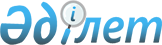 О внесении изменений в приказ Первого заместителя Премьер-Министра Республики Казахстан – Министра финансов Республики Казахстан от 27 мая 2019 года № 492 "Об утверждении Правил составления прогнозной консолидированной финансовой отчетности администратора бюджетных программ"Приказ Заместителя Премьер-Министра - Министра финансов Республики Казахстан от 12 сентября 2023 года № 964. Зарегистрирован в Министерстве юстиции Республики Казахстан 15 сентября 2023 года № 33413
      Примечание ИЗПИ!      Вводится в действие с 01.01.2024
      ПРИКАЗЫВАЮ:
      1. Внести в приказ Первого заместителя Премьер-Министра Республики Казахстан – Министра финансов Республики Казахстан от 27 мая 2019 года № 492 "Об утверждении Правил составления прогнозной консолидированной финансовой отчетности администратора бюджетных программ" (зарегистрирован в Реестре государственной регистрации нормативных правовых актов под № 18750) следующие изменения:
      в Правилах составления прогнозной консолидированной финансовой отчетности администратора бюджетных программ, утвержденных указанным приказом:
      приложения 6, 7, 8 и 9 к указанным Правилам изложить в новой редакции согласно приложениям 1, 2, 3 и 4 к настоящему приказу.
      2. Департаменту бюджетного законодательства Министерства финансов Республики Казахстан в установленном законодательством Республики Казахстан порядке обеспечить:
      1) государственную регистрацию настоящего приказа в Министерстве юстиции Республики Казахстан;
      2) размещение настоящего приказа на интернет - ресурсе Министерства финансов Республики Казахстан;
      3) в течение десяти рабочих дней после государственной регистрации настоящего приказа в Министерстве юстиции Республики Казахстан представление в Департамент юридической службы Министерства финансов Республики Казахстан сведений об исполнении мероприятий, предусмотренных подпунктами 1) и 2) настоящего пункта.
      3. Настоящий приказ вводится в действие с 1 января 2024 года и подлежит официальному опубликованию. Пояснительная записка к прогнозной консолидированной финансовой отчетности
на _________________ годы
      1. Общие сведения:Наименование администратора бюджетных программ:_________________________________________________________Количество подведомственных учреждений:_________________________________________________________Единица измерения: тысяч тенге
      2. Раскрытия к прогнозному консолидированному отчету о финансовом положении
      2.1 Активы
      Таблица 1. Изменения (увеличение) в составе краткосрочных финансовых инвестиций(код строки 011 прогнозного консолидированного отчета о финансовом положении)
      Примечание:
      Таблица 2. Изменения в составе краткосрочных финансовых инвестиций(код строки 011 прогнозного консолидированного отчета о финансовом положении)
      Примечание:
      Таблица 3. Изменения (увеличение) в составе запасов(код строки 020 прогнозного консолидированного отчета о финансовом положении)
      Примечание:
      Таблица 4. Изменения в составе запасов(код строки 020 прогнозного консолидированного отчета о финансовом положении)
      Примечание: 
      Таблица 5. Изменения (увеличение) в составе долгосрочных финансовых инвестиций(код строки 110 прогнозного консолидированного отчета о финансовом положении)
      Примечание:
      Таблица 6. Изменения в составе долгосрочных финансовых инвестиций(код строки 110 прогнозного консолидированного отчета о финансовом положении)
      Примечание:
      Таблица 7. Изменения (увеличение) в составе основных средств в результате приобретения(коды строк 114 прогнозного консолидированного отчета о финансовом положении)
      Примечание:
      Таблица 8. Изменения (увеличение) в составе основных средств в результате капитального ремонта(коды строк 114 прогнозного консолидированного отчета о финансовом положении)
      Примечание: 
      Таблица 9. Изменения (увеличение) основных средств в результате прочих операций      (код строки 114 прогнозного консолидированного отчета о финансовом положении)
      Примечание: 
      Таблица 10. Изменения в составе основных средств(код строки 114 прогнозного консолидированного отчета о финансовом положении)
      Примечание: 
      Таблица 11. Изменения (увеличение) в составе незавершенного строительство и капитальных вложений, направленных на развитие(код строки 115 прогнозного консолидированного отчета о финансовом положении)
      Примечание: 
      Таблица 12. Изменения в составе незавершенного строительство и капитальных вложений(код строки 115 прогнозного консолидированного отчета о финансовом положении)
      Примечание: 
      Таблица 13. Изменения в составе инвестиционной недвижимости(код строки 116 прогнозного консолидированного отчета о финансовом положении)
      Примечание: 
      Таблица 14. Изменения в составе биологических активов(код строки 117 прогнозного консолидированного отчета о финансовом положении)
      Примечание: 
      Таблица 15. Изменения (увеличение) в составе нематериальных активов(код строки 118 прогнозного консолидированного отчета о финансовом положении)
      Примечание:
      Таблица 16. Изменения в составе нематериальных активов(код строки 118 прогнозного консолидированного отчета о финансовом положении)
      Примечание:
      Таблица 17. Изменения (увеличение) в составе долгосрочных активов по договорам государственно-частного партнерства, в том числе концессии (в составе основных средств (код строки 114), нематериальных активов (код строки 118), незавершенного строительства и капитальных вложений (код строки 115) прогнозного консолидированного отчета о финансовом положении)
      Примечание:
      2.2 Обязательства
      Таблица 18. Изменения (уменьшение) в составе краткосрочных финансовых обязательств*(код строки 210 прогнозного консолидированного отчета о финансовом положении)
      *в таблице 18 отражаются краткосрочные финансовые обязательства сроком погашения до 1 года после отчетной даты, за исключением текущей части долгосрочных обязательств.Текущая часть долгосрочных финансовых обязательств сроком погашения до 1 года после отчетной даты, отражается в общей сумме долгосрочных обязательств в таблице 23 и с выделением от общей суммы долгосрочных обязательств в таблицах 24 и 27.Примечание:
      Таблица 19. Изменения в составе краткосрочных финансовых обязательств*по государственным эмиссионным бумагам, внешним и внутренним займам(код строки 210 прогнозного консолидированного отчета о финансовом положении) 
      *в таблице 19 отражаются краткосрочные финансовые обязательства сроком погашения до 1 года после отчетной даты, за исключением текущей части долгосрочных обязательств.Текущая часть обязательств долгосрочных финансовых обязательств сроком погашения до 1 года после отчетной даты, отражается в таблице 24.Примечание:
      Таблица 20. Краткосрочные финансовые обязательства(код строки 210 прогнозного консолидированного отчета о финансовом положении)
      *сальдо краткосрочных финансовых обязательств по государственным эмиссионным бумагам, внешним и внутренним займам на конец периода.** сальдо краткосрочных финансовых обязательств по договорам концессии на конец периода (строка 401 таблицы 27).*** сальдо краткосрочных финансовых обязательств по прочим договорам государственно-частного партнерства на конец периода (строка 401 таблицы 31).Примечание:
      Таблица 21. Изменения (уменьшение) в составе краткосрочных вознаграждений к выплате(код строки 219 Прогнозного консолидированного отчета о финансовом положении)
      Примечание:
      Таблица 22. Изменения в составе краткосрочных вознаграждений к выплате (код строки 219 Прогнозного консолидированного отчета о финансовом положении)
      Примечание:
      Таблица 23. Изменения (уменьшение) в составе долгосрочных финансовых обязательств(код строки 310 Прогнозного консолидированного отчета о финансовом положении)
      Примечание:
      Таблица 24. Изменения в составе долгосрочных финансовых обязательств по государственным эмиссионным бумагам, внешним и внутренним займам(код строки 310 Прогнозного консолидированного отчета о финансовом положении)
      *текущая часть долгосрочных обязательств (краткосрочные обязательства) отражается по коду строки 210 прогнозного консолидированного отчета о финансовом положении.Примечание:
      Таблица 25. Долгосрочные финансовые обязательства(код строки 310 прогнозного консолидированного отчета о финансовом положении)
      *сальдо долгосрочных финансовых обязательств по государственным эмиссионным бумагам, внешним и внутренним займам на конец периода.**сальдо долгосрочных финансовых обязательств по договорам концессии на конец периода (строка 402 таблицы 27).***сальдо долгосрочных финансовых обязательств по прочим договорам государственно-частного партнерства на конец периода (строка 402 таблицы 31).Примечание:
      Таблица 26. Изменения (уменьшение) в составе общей суммы долгосрочных и краткосрочных обязательств по договорам концессии(коды строк 310 и 210 прогнозного консолидированного отчета о финансовом положении)
      Примечание: 
      Таблица 27. Изменения в составе общей суммы долгосрочных и краткосрочных обязательств по договорам концессии(коды строк 310* и 210* прогнозного консолидированного отчета о финансовом положении)
      *сальдо обязательств по договорам концессии на начало и конец периода включается в общую сумму сальдо обязательств по строкам 310 и 210 прогнозного консолидированного отчета о финансовом положении.Примечание:
      Таблица 28. Обязательства (общая сумма сальдо* долгосрочных и краткосрочных обязательств) по договорам концессии(коды строк 310 и 210 прогнозного консолидированного отчета о финансовом положении)
      *общая сумма сальдо долгосрочных и краткосрочных обязательств на конец периода отражается по графам 10-14Примечание:
      Таблица 29. Справочная информация по договорам концессии
      Примечание:
      Таблица 30. Изменения (уменьшение) в составе общей суммы долгосрочных и краткосрочных обязательств по прочим договорам государственно-частного партнерства(коды строк 310 и 210 прогнозного консолидированного отчета о финансовом положении)
      Примечание:
      Таблица 31. Изменения в составе общей суммы долгосрочных и краткосрочных обязательств по прочим договорам государственно-частного партнерства(коды строк 310* и 210* прогнозного консолидированного отчета о финансовом положении)
      *сальдо обязательств по прочим договорам государственно-частного партнерства на начало и конец периода включается в общую сумму сальдо обязательств по строкам 310 и 210 прогнозного консолидированного отчета о финансовом положении.Примечание:
      Таблица 32. Обязательства (общая сумма сальдо долгосрочных и краткосрочных обязательств) по прочим договорам государственно-частного партнерства(коды строк 310 и 210 прогнозного консолидированного отчета о финансовом положении)
      Примечание:
      Таблица 33. Справочная информация по прочим договорам государственно-частного партнерства
      Примечание:
      2.3 Чистые активы/капитал
      Таблица 34. Изменения в составе накопленного финансового результата(код строки 412 Прогнозного консолидированного отчета о финансовом положении)
      Примечание:
      3. Раскрытия к прогнозному консолидированному отчету о результатах финансовой деятельности
      3.1 Доходы
      Таблица 35. Доходы от обменных операций(код строки 021 прогнозного консолидированного отчета о результатах финансовой деятельности)
      Примечание:
      3.2 Расходы 
      Таблица 36. Прочие операционные расходы(код строки 122 прогнозного консолидированного отчета о результатах финансовой деятельности)
      *не включается сумма по содержанию и текущий ремонт долгосрочных активовПримечание:
      Таблица 37. Прочие расходы(код строки 150 прогнозного консолидированного отчета о результатах финансовой деятельности)
      Примечание: 
      4. Раскрытия к прогнозному консолидированному отчету о движении денег (прямой метод)
      5. Раскрытия к прогнозному консолидированному отчету об изменениях чистых активов/капиталаРасшифровка аббревиатуры:АБП – администратор бюджетных программ Таблица № 1 Примеры формирования статей прогнозной консолидированной финансовой отчетности администратора бюджетных программ
      Примечание:* в сумму по оплате труда включаются затраты по специфике 133 по возмещению средней заработной платы депутатам маслихата по их основному месту работы;** в сумму на прочие текущие затраты включаются затраты по специфике 171 "Возмещение расходов по негосударственным займам под государственные гарантии" Таблица № 2 Примеры формирования статей прогнозного консолидированного отчета о результатах финансовой деятельности администратора бюджетных программ Таблица № 3 Примеры формирования статей прогнозного консолидированного отчета о движении денег (прямой метод) администратора бюджетных программ
					© 2012. РГП на ПХВ «Институт законодательства и правовой информации Республики Казахстан» Министерства юстиции Республики Казахстан
				
      Заместитель Премьер-Министра- Министр финансовРеспублики Казахстан

Е. Жамаубаев
Приложение 1 к приказу
Заместитель Премьер-Министра
- Министр финансов
Республики Казахстан
от 12 сентября 2023 года № 964Приложение 6
к Правилам составления
прогнозной консолидированной
финансовой отчетности
администратора
бюджетных программ
АБП
Специфика
Наименование
Код строки
 Факт 
Оценка
Прогноз
Прогноз
Прогноз
АБП
Специфика
Наименование
Код строки
20хх год
20хх год
20хх год
20хх год
20хх год
1
2
3
4
5
6
7
8
9
511
Бюджетные кредиты местным исполнительным органам, за исключением бюджетных кредитов на реализацию бюджетных инвестиционных проектов
010
512
Бюджетные кредиты местным исполнительным органам на реализацию бюджетных инвестиционных проектов
011
513
Бюджетные кредиты специализированным организациям
012
514
Бюджетные кредиты физическим лицам
013
519
Прочие внутренние бюджетные кредиты
014
521
Бюджетные кредиты иностранным государствам
015
531
Поручительство государства
016
541
Государственная гарантия
017
611
Приобретение долей участия, ценных бумаг юридических лиц
018
621
Приобретение акций международных организаций
019
Всего
100
АБП
Наименование
Код строки
 Факт 
Оценка
Прогноз
Прогноз
Прогноз
АБП
Наименование
Код строки
20хх год
20хх год
20хх год
20хх год
20хх год
1
2
3
4
5
6
7
8
Сальдо на начало
010
Увеличение
011
Уменьшение
012
Сальдо на конец
013
АБП
Специфика
Наименование
Код строки
 Факт 
Оценка
Прогноз
Прогноз
Прогноз
АБП
Специфика
Наименование
Код строки
20хх год
20хх год
20хх год
20хх год
20хх год
1
2
3
4
5
6
7
8
9
Материалы, всего (сумма строк с 010 по 014), в том числе:
100
141
Приобретение продуктов питания
010
142
Приобретение лекарственных средств и прочих изделий медицинского назначения
011
143
Приобретение, пошив и ремонт предметов вещевого имущества и другого форменного и специального обмундирования
012
144
Приобретение топлива, горюче-смазочных материалов
013
 149 
Приобретение прочих запасов
014
АБП
Наименование
Код строки
Факт
Оценка
Прогноз
Прогноз
Прогноз
АБП
Наименование
Код строки
20хх год
20хх год
20хх год
20хх год
20хх год
1
2
3
4
5
6
7
8
Сальдо на начало
010
Увеличение
011
Уменьшение
012
Сальдо на конец
013
АБП
Специфика
Наименование
Код строки
 Факт 
Оценка
Прогноз
Прогноз
Прогноз
АБП
Специфика
Наименование
Код строки
20хх год
20хх год
20хх год
20хх год
20хх год
1
2
3
4
5
6
7
8
9
511
Бюджетные кредиты местным исполнительным органам, за исключением бюджетных кредитов на реализацию бюджетных инвестиционных проектов
010
512
Бюджетные кредиты местным исполнительным органам на реализацию бюджетных инвестиционных проектов
011
513
Бюджетные кредиты специализированным организациям
012
514
Бюджетные кредиты физическим лицам
013
519
Прочие внутренние бюджетные кредиты
014
521
Бюджетные кредиты иностранным государствам
015
531
Поручительство государства
016
541
Государственная гарантия
017
611
Приобретение долей участия, ценных бумаг юридических лиц
018
612
Формирование и увеличение уставных капиталов субъектов квазигосударственного сектора
019
621
Приобретение акций международных организаций
020
Всего
100
АБП
Наименование
Код строки
Факт
Оценка
Прогноз
Прогноз
Прогноз
АБП
Наименование
Код строки
20хх год
20хх год
20хх год
20хх год
20хх год
1
2
3
4
5
6
7
8
Сальдо на начало
010
Увеличение
011
Уменьшение
012
Сальдо на конец
013
АБП
Специфика
Наименование
Код строки
 Факт 
Оценка
Прогноз
Прогноз
Прогноз
АБП
Специфика
Наименование
Код строки
20хх год
20хх год
20хх год
20хх год
20хх год
1
2
3
4
5
6
7
8
9
411
Земля
010
412
Здания
011
412
Сооружения
012
412
Передаточные устройства
013
413
Транспортные средства
014
414
Машины и оборудования
015
414
Инструменты, производственный и хозяйственный инвентарь
016
419
Прочие основные средства
017
Всего
100
АБП
Специфика
Наименование
Код строки
 Факт 
Оценка
Прогноз
Прогноз
Прогноз
АБП
Специфика
Наименование
Код строки
20хх год
20хх год
20хх год
20хх год
20хх год
1
2
3
4
5
6
7
8
9
421
Здания
010
421
Сооружения
011
422
Сооружения
012
421
Передаточные устройства
013
429
Транспортные средства
014
429
Машины и оборудования
015
429
Инструменты, производственный и хозяйственный инвентарь
016
429
Прочие основные средства
017
Всего
100
АБП
Наименование
Код строки
Факт
Оценка
Прогноз
Прогноз
Прогноз
АБП
Наименование
Код строки
20хх год
20хх год
20хх год
20хх год
20хх год
1
2
3
4
5
6
7
8
Всего, в том числе:
100
перевод из категории незавершенного строительства в категорию основных средств
010
признание активов по договору концессии
011
012
…
013
АБП
Наименование
Код строки
Факт
Оценка
Прогноз
Прогноз
Прогноз
АБП
Наименование
Код строки
20хх год
20хх год
20хх год
20хх год
20хх год
1
2
3
4
5
6
7
8
Сальдо на начало
010
Увеличение
011
Уменьшение
012
Сальдо на конец
013
АБП
Специфика
Наименование
Код строки
 Факт 
Оценка
Прогноз
Прогноз
Прогноз
АБП
Специфика
Наименование
Код строки
20хх год
20хх год
20хх год
20хх год
20хх год
1
2
3
4
5
6
7
8
9
431
Строительство новых объектов и реконструкция имеющихся объектов
010
432
Строительство дорог
011
433
Строительство и доставка судов
012
Всего
100
АБП
Наименование
Код строки
Факт
Оценка
Прогноз
Прогноз
Прогноз
АБП
Наименование
Код строки
20хх год
20хх год
20хх год
20хх год
20хх год
1
2
3
4
5
6
7
8
Сальдо на начало
010
Увеличение
011
Уменьшение
012
Сальдо на конец
013
АБП
Наименование
Код строки
Факт
Оценка
Прогноз
Прогноз
Прогноз
АБП
Наименование
Код строки
20хх год
20хх год
20хх год
20хх год
20хх год
1
2
3
4
5
6
7
8
Сальдо на начало
010
Увеличение
011
Уменьшение
012
Сальдо на конец
013
АБП
Наименование
Код строки
Факт
Оценка
Прогноз
Прогноз
Прогноз
АБП
Наименование
Код строки
20хх год
20хх год
20хх год
20хх год
20хх год
1
2
3
4
5
6
7
8
Сальдо на начало
010
Увеличение
011
Уменьшение
012
Сальдо на конец
013
АБП
Специфика
Наименование
Код строки
 Факт 
Оценка
Прогноз
Прогноз
Прогноз
АБП
Специфика
Наименование
Код строки
20хх год
20хх год
20хх год
20хх год
20хх год
1
2
3
4
5
6
7
8
9
416
Приобретение нематериальных активов
010
434
Создание, внедрение и развитие информационных программ
011
Всего
100
АБП
Наименование
Код строки
Факт
Оценка
Прогноз
Прогноз
Прогноз
АБП
Наименование
Код строки
20хх год
20хх год
20хх год
20хх год
20хх год
1
2
3
4
5
6
7
8
Сальдо на начало
010
Увеличение
011
Уменьшение
012
Сальдо на конец
013
АБП
Наименование актива
Код строки
Дата подписания и номер договора концессии
Дата регистрации и регистрационный номер договора концессии в органах казначейства
Период создания или дата передачи концессионеру объекта по договору концессии
Период эксплуатации объекта по договору концессии (годы и общее количеств лет)
Факт
Оценка
Прогноз
Прогноз
Прогноз
АБП
Наименование актива
Код строки
Дата подписания и номер договора концессии
Дата регистрации и регистрационный номер договора концессии в органах казначейства
Период создания или дата передачи концессионеру объекта по договору концессии
Период эксплуатации объекта по договору концессии (годы и общее количеств лет)
20хх год
20хх год
20хх год
20хх год
20хх год
1
2
3
4
5
6
7
8
9
10
11
12
Всего концессионных активов, в том числе:
100
Основные средства, в том числе (по объектам):
200
…
201
Нематериальные активы, в том числе (по объектам):
300
…
301
Незавершенное строительство и капитальные вложения, в том числе (по объектам):
400
…
401
АБП
Специфика
Наименование
Код строки
Факт 
Оценка
Прогноз
Прогноз
Прогноз
АБП
Специфика
Наименование
Код строки
20хх год
20хх год
20хх год
20хх год
20хх год
1
2
3
4
5
6
7
8
9
711
Погашение основного долга перед вышестоящим бюджетом
010
712
Погашение основного долга по государственным эмиссионным ценным бумагам, размещенным на внутреннем рынке
011
713
Погашение основного долга по внутренним займам
012
714
Возврат не использованных сумм бюджетных кредитов
013
715
Возврат сумм нецелевого использования бюджетных кредитов
014
721
Погашение основного долга по государственным эмиссионным ценным бумагам, размещенным на внешнем рынке
015
722
Погашение основного долга по внешним займам
016
Итого погашение основного долга по государственным эмиссионным бумагам, внешним и внутренним займам, (сумма строк 010, 011, 012, 013)
017
813
Выполнение государственных обязательств по компенсации операционных (эксплуатационных) затрат по проектам государственно-частного партнерства
018
814
Выполнение государственных обязательств по выплате вознаграждений за осуществление управления объектом государственно-частного партнерства
019
815
Выполнение государственных обязательств по прочим выплатам по проектам государственно-частного партнерства
020
Итого погашение государственных обязательств по компенсации операционных (эксплуатационных) затрат, вознаграждениям и прочим выплатам по проектам государственно-частного партнерства
021
Всего
100
АБП
Наименование
Код строки
Факт
Оценка
Прогноз
Прогноз
Прогноз
АБП
Наименование
Код строки
20хх год
20хх год
20хх год
20хх год
20хх год
1
2
3
4
5
6
7
8
Сальдо на начало
100
Увеличение всего, в том числе:
200
корректировка стоимости
201
Уменьшение всего, в том числе:
300
погашение основного долга
301
корректировка стоимости
302
Сальдо на конец
400
АБП
Наименование
Код строки
Факт
Оценка
Прогноз
Прогноз
Прогноз
АБП
Наименование
Код строки
20хх год
20хх год
20хх год
20хх год
20хх год
1
2
3
4
5
6
7
8
Всего, в том числе:
100
краткосрочные финансовые обязательства по государственным эмиссионным бумагам, внешним и внутренним займам*
010
по договорам концессии**
011
по прочим договорам государственно-частного партнерства***
012
АБП
Специфика
Наименование
Код строки
Факт
Оценка
Прогноз
Прогноз
Прогноз
АБП
Специфика
Наименование
Код строки
20хх год
20хх год
20хх год
20хх год
20хх год
1
2
3
4
5
6
7
8
9
211
Выплата вознаграждений по внутренним займам
010
212
Выплаты вознаграждений по займам, полученным из вышестоящего бюджета местными исполнительными органами
011
213
Выплаты вознаграждений по внутренним займам местных исполнительных органов
012
221
Выплата вознаграждений по внешним займам
013
Всего
100
АБП
Наименование
Код строки
Факт
Оценка
Прогноз
Прогноз
Прогноз
АБП
Наименование
Код строки
20хх год
20хх год
20хх год
20хх год
20хх год
1
2
3
4
5
6
7
8
Сальдо на начало
010
Увеличение
011
Уменьшение
012
Сальдо на конец
013
АБП
Специфика
Наименование
Код строки
 Факт 
Оценка
Прогноз
Прогноз
Прогноз
АБП
Специфика
Наименование
Код строки
20хх год
20хх год
20хх год
20хх год
20хх год
1
2
3
4
5
6
7
8
9
711
Погашение основного долга перед вышестоящим бюджетом
010
712
Погашение основного долга по государственным эмиссионным ценным бумагам, размещенным на внутреннем рынке
011
713
Погашение основного долга по внутренним займам
012
714
Возврат не использованных сумм бюджетных кредитов
013
715
Возврат сумм нецелевого использования бюджетных кредитов
014
721
Погашение основного долга по государственным эмиссионным ценным бумагам, размещенным на внешнем рынке
015
722
Погашение основного долга по внешним займам
016
Итого погашение основного долга по государственным эмиссионным бумагам, внешним и внутренним займам (сумма строк 010, 011, 012, 013)
017
812
Выполнение государственных обязательств по компенсации инвестиционных затрат по проектам государственно-частного партнерства
018
Всего
100
АБП
Наименование
Код строки
Факт
Оценка
Прогноз
Прогноз
Прогноз
АБП
Наименование
Код строки
20хх год
20хх год
20хх год
20хх год
20хх год
1
2
3
4
5
6
7
8
Сальдо на начало всего, в том числе:
100
текущая часть долгосрочных обязательств (краткосрочные обязательства)*
101
долгосрочные обязательства
102
Увеличение всего, в том числе:
200
корректировка стоимости
201
Уменьшение всего, в том числе:
300
погашение основного долга
301
корректировка стоимости
302
Сальдо на конец всего, в том числе:
400
текущая часть долгосрочных обязательств (краткосрочные обязательства)*
401
долгосрочные обязательства
402
АБП
Наименование
Код строки
Факт
Оценка
Прогноз
Прогноз
Прогноз
АБП
Наименование
Код строки
20хх год
20хх год
20хх год
20хх год
20хх год
1
2
3
4
5
6
7
8
Всего, в том числе:
100
долгосрочные финансовые обязательства по государственным эмиссионным бумагам, внешним и внутренним займам*
010
по договорам концессии**
011
по прочим договорам государственно-частного партнерства***
012
АБП
Специфика
Наименование объекта концессии
Код строки
Номер и дата договора концессии
Номер и дата регистрации договора концессии
Период выплат по обязательствам по договору (даты и общее количество лет)
 Факт 
Оценка
Прогноз
Прогноз
Прогноз
АБП
Специфика
Наименование объекта концессии
Код строки
Номер и дата договора концессии
Номер и дата регистрации договора концессии
Период выплат по обязательствам по договору (даты и общее количество лет)
20хх год
20хх год
20хх год
20хх год
20хх год
1
2
3
4
5
6
7
8
9
10
11
12
010
…
020
Всего
100
АБП
Наименование
Код строки
Факт
Оценка
Прогноз
Прогноз
Прогноз
АБП
Наименование
Код строки
20хх год
20хх год
20хх год
20хх год
20хх год
1
2
3
4
5
6
7
8
Сальдо на начало всего, в том числе:
100
текущая часть долгосрочных обязательств и краткосрочные обязательства (строка 210)
101
долгосрочные обязательства (строка 310)
102
Увеличение
200
Уменьшение
300
Сальдо на конец всего, в том числе:
400
текущая часть долгосрочных обязательств и краткосрочные обязательства (строка 210)
401
долгосрочные обязательства (строка 310)
402
АБП
Наименование объекта концессии
Код строки
Дата подписания и номер договора концессии
Дата регистрации и регистрационный номер договора концессии в органах казначейства
Общая сумма обязательств по договору концессии всего, в том числе:
Общая сумма обязательств по договору концессии всего, в том числе:
Общая сумма обязательств по договору концессии всего, в том числе:
Общая сумма обязательств по договору концессии всего, в том числе:
Факт
Оценка
Прогноз
Прогноз
Прогноз
АБП
Наименование объекта концессии
Код строки
Дата подписания и номер договора концессии
Дата регистрации и регистрационный номер договора концессии в органах казначейства
инвестиционные затраты
эксплуатационные затраты
прочие
общая сумма (графа 6 + графа 7 + графа 8)
20хх год
20хх год
20хх год
20хх год
20хх год
1
2
3
4
5
6
7
8
9
10
11
12
13
14
…
010
011
Всего
100
АБП
Наименование объекта концессии
Код строки
Дата подписания и номер договора концессии
Дата регистрации и регистрационный номер договора концессии в органах казначейства
Общая сумма обязательств по договору концессии всего, в том числе:
Общая сумма обязательств по договору концессии всего, в том числе:
Общая сумма обязательств по договору концессии всего, в том числе:
Общая сумма обязательств по договору концессии всего, в том числе:
Общая сумма погашения с нарастающим итогом
Сальдо непогашенного обязательства по договору на конец прогнозного периода(графа 9 - графа 10)
АБП
Наименование объекта концессии
Код строки
Дата подписания и номер договора концессии
Дата регистрации и регистрационный номер договора концессии в органах казначейства
инвестиционные затраты
эксплуатационные затраты
прочие
Итого (графа 6 + графа 7 + графа 8)
Общая сумма погашения с нарастающим итогом
20хх год
1
2
3
4
5
6
7
8
9
10
11
…
010
011
Всего
100
АБП Примечание:Таблица 31. Изменения в составе общей суммы долгосрочных и краткосрочных обязательств по прочим договорам государственно-частного партнерства(коды строк 310* и 210* прогнозного консолидированного отчета о финансовом положении)
Специфика
Наименование объекта
Код строки
Дата подписания и номер договора концессии
Дата регистрации и регистрационный номер договора государственно-частного партнерства в органах казначейства
Период выплат по обязательствам по договору (даты и общее количество лет)
Факт 
Оценка
Прогноз
Прогноз
Прогноз
АБП Примечание:Таблица 31. Изменения в составе общей суммы долгосрочных и краткосрочных обязательств по прочим договорам государственно-частного партнерства(коды строк 310* и 210* прогнозного консолидированного отчета о финансовом положении)
Специфика
Наименование объекта
Код строки
Дата подписания и номер договора концессии
Дата регистрации и регистрационный номер договора государственно-частного партнерства в органах казначейства
Период выплат по обязательствам по договору (даты и общее количество лет)
20хх год
20хх год
20хх год
20хх год
20хх год
1
2
3
4
5
6
7
8
9
10
11
12
...
010
011
Всего
100
АБП
Наименование
Код строки
 Факт 
Оценка
Прогноз
Прогноз
Прогноз
АБП
Наименование
Код строки
20хх год
20хх год
20хх год
20хх год
20хх год
1
2
3
4
5
6
7
8
Сальдо на начало всего, в том числе:
100
текущая часть долгосрочных обязательств и краткосрочные обязательства (строка 210)
101
долгосрочные обязательства (строка 310)
102
Увеличение
200
Уменьшение
300
Сальдо на конец всего, в том числе:
400
текущая часть долгосрочных обязательств и краткосрочные обязательства (строка 210)
401
долгосрочные обязательства (строка 310)
402
АБП
Наименование объекта государственно-частного партнерства
Код строки
Дата подписания и номер договора государственно-частного партнерства
Дата регистрации и регистрационный номер договора государственно-частного партнерства в органах казначейства
Общая сумма обязательств по прочим договорам государственно-частного партнерства
Факт
Оценка
Прогноз
Прогноз
Прогноз
АБП
Наименование объекта государственно-частного партнерства
Код строки
Дата подписания и номер договора государственно-частного партнерства
Дата регистрации и регистрационный номер договора государственно-частного партнерства в органах казначейства
Общая сумма обязательств по прочим договорам государственно-частного партнерства
20хх год
20хх год
20хх год
20хх год
20хх год
1
2
3
4
5
6
7
8
9
10
11
…
010
011
Всего
100
АБП
Наименование объекта государственно-частного партнерства
Код строки
Дата подписания и номер договора государственно-частного партнерства
Дата регистрации и регистрационный номер договора государственно-частного партнерства в органах казначейства
Общая сумма обязательств по договору государственно-частного партнерства всего, в том числе:
Общая сумма обязательств по договору государственно-частного партнерства всего, в том числе:
Общая сумма обязательств по договору государственно-частного партнерства всего, в том числе:
Общая сумма обязательств по договору государственно-частного партнерства всего, в том числе:
Общая сумма погашения с нарастающим итогом
Сальдо непогашенного обязательства по договору на конец прогнозного периода (графа 9 - графа 10)
АБП
Наименование объекта государственно-частного партнерства
Код строки
Дата подписания и номер договора государственно-частного партнерства
Дата регистрации и регистрационный номер договора государственно-частного партнерства в органах казначейства
инвестиционные затраты
операционные затраты
прочие
Итого (графа 6 + графа 7 + графа 8)
Общая сумма погашения с нарастающим итогом
20хх год
1
2
3
4
5
6
7
8
9
10
11
…
010
011
Всего
100
АБП
Наименование
Код строки
Факт
Оценка
Прогноз
Прогноз
Прогноз
АБП
Наименование
Код строки
20хх год
20хх год
20хх год
20хх год
20хх год
1
2
3
4
5
6
7
8
Сальдо на начало
010
Увеличение
011
Уменьшение
012
Сальдо на конец
013
АБП
Код вида товаров (работ, услуг)
Наименование вида товаров (работ, услуг)
Код строки
Факт
Оценка
Прогноз
Прогноз
Прогноз
АБП
Код вида товаров (работ, услуг)
Наименование вида товаров (работ, услуг)
Код строки
20хх год
20хх год
20хх год
20хх год
20хх год
1
2
3
5
6
7
8
9
10
Всего доходов от реализации товаров (работ, услуг), в том числе:
100
011
012
…
013
АБП
Специфика
Наименование
Код строки
Факт
Оценка
Прогноз
Прогноз
Прогноз
АБП
Специфика
Наименование
Код строки
20хх год
20хх год
20хх год
20хх год
20хх год
1
2
3
4
5
6
7
8
9
114
Обязательные профессиональные пенсионные взносы
010
116
Обязательные пенсионные взносы работодателей
011
123
Взносы на обязательное страхование
012
134
Выплата вознаграждений присяжным заседателям
013
153
Оплата транспортных услуг
014
154
Оплата услуг по исследованиям
015
156
Оплата консалтинговых услуг
016
157
Оплата услуг на проведение форумов, семинаров, конференций и на имиджевые мероприятия
017
158
Оплата работ и услуг в сфере информатизации
018
159
Оплата прочих услуг и работ*
019
163
Затраты Фонда всеобщего обязательного среднего образования
020
164
Оплата обучения стипендиатов за рубежом
021
165
Исполнение исполнительных документов, судебных актов
022
167
Особые затраты
023
169
Прочие текущие расходы
024
321
Жилищные выплаты сотрудникам специальных государственных органов, органа по противодействию коррупции и военнослужащим
025
322
Трансферты физическим лицам (работникам/сотрудникам государственных учреждений)
026
Сумма начислений вознаграждения к получению
027
…
028
Всего
100
АБП
Специфика
Наименование
Код строки
Факт
Оценка
Прогноз
Прогноз
Прогноз
АБП
Специфика
Наименование
Код строки
20хх год
20хх год
20хх год
20хх год
20хх год
1
2
3
4
5
6
7
8
9
155
Оплата услуг в рамках государственного социального заказа
010
166
Целевой вклад
011
418
Материально-техническое оснащение государственных предприятий
012
423
Капитальный ремонт помещений, зданий, сооружений государственных предприятий
013
435
Строительство новых объектов и реконструкция имеющихся объектов государственных предприятий
014
Сумма признаний расходов по основному долгу по займам
015
…
016
Всего
100Приложение 2 к приказу
Заместитель Премьер-Министра
- Министр финансов
Республики Казахстан
от 12 сентября 2023 года № 964Приложение 7
к Правилам составления
прогнозной консолидированной
финансовой отчетности
администратора
бюджетных программ
№ по порядку
Специфика экономической классификации Единой бюджетной классификации Республики Казахстан
Строка из прогнозного консолидированного отчета о финансовом положении
Строка из прогнозного консолидированного отчета о результатах финансовой деятельности
Строка из прогнозного консолидированного отчета о движении денег
Содержание операции
1. Отражение операций в прогнозной консолидированной финансовой отчетности администратора бюджетных программ во взаимосвязи со спецификами экономической классификации Единой бюджетной классификации Республики Казахстан
1. Отражение операций в прогнозной консолидированной финансовой отчетности администратора бюджетных программ во взаимосвязи со спецификами экономической классификации Единой бюджетной классификации Республики Казахстан
1. Отражение операций в прогнозной консолидированной финансовой отчетности администратора бюджетных программ во взаимосвязи со спецификами экономической классификации Единой бюджетной классификации Республики Казахстан
1. Отражение операций в прогнозной консолидированной финансовой отчетности администратора бюджетных программ во взаимосвязи со спецификами экономической классификации Единой бюджетной классификации Республики Казахстан
1. Отражение операций в прогнозной консолидированной финансовой отчетности администратора бюджетных программ во взаимосвязи со спецификами экономической классификации Единой бюджетной классификации Республики Казахстан
1. Отражение операций в прогнозной консолидированной финансовой отчетности администратора бюджетных программ во взаимосвязи со спецификами экономической классификации Единой бюджетной классификации Республики Казахстан
1.
111 Оплата труда
ХХХХ
111 Оплата труда
ХХХХ
Сумма расходов по оплате труда*
1.
111 Оплата труда
ХХХХ
ХХХХ
110 Оплата труда
Сумма оплаты труда минус 10% обязательных пенсионных отчислений минус 10% подоходный налог с физических лиц*
1.
111 Оплата труда
ХХХХ
ХХХХ
190 Прочие платежи
Сумма 10 % обязательных пенсионных отчислений*
1.
111 Оплата труда
ХХХХ
ХХХХ
130 Налоги и платежи в бюджет
Сумма подоходного налога с физических лиц
2.
112 Дополнительные денежные выплаты
ХХХХ
111 Оплата труда
ХХХХ
Сумма дополнительных денежных выплат
2.
112 Дополнительные денежные выплаты
ХХХХ
ХХХХ
110 Оплата труда
Сумма дополнительных денежных выплат минус 10 % обязательных пенсионных отчислений минус 10 % подоходный налог с физических лиц
2.
112 Дополнительные денежные выплаты
ХХХХ
ХХХХ
190 Прочие платежи
Сумма 10 % обязательных пенсионных отчислений
2.
112 Дополнительные денежные выплаты
ХХХХ
ХХХХ
130 Налоги и платежи в бюджет
Сумма подоходного налога с физических лиц
3.
113 Компенсационные выплаты
ХХХХ
111 Оплата труда
110 Оплата труда
Сумма компенсационных выплат
4.
114 Обязательные профессиональные пенсионные взносы
ХХХХ
122 Прочие операционные расходы
190 Прочие платежи
Сумма обязательных профессиональных пенсионных взносов
5.
116 Обязательные пенсионные взносы работодателей
ХХХХ
122 Прочие операционные расходы
190 Прочие платежи
Суммы обязательных пенсионных взносов работодателей
6.
121 Социальный налог
ХХХХ
113 Налоги и платежи в бюджет
130 Налоги и платежи в бюджет
Сумма социального налога
7.
122 Социальные отчисления в Государственный фонд социального страхования
ХХХХ
113 Налоги и платежи в бюджет
130 Налоги и платежи в бюджет
Сумма социальных отчислений
8.
123 Вносы на обязательное страхование
ХХХХ
122 Прочие операционные расходы
190 Прочие платежи
Сумма взносов на обязательное страхование
9.
124 Отчисления на обязательное медицинское социальное страхование
ХХХХ
123 Расходы на обязательное социальное медицинское страхование
190 Прочие платежи
Сумма отчислений на обязательное медицинское социальное страхование
10.
131 Оплата труда технического персонала
ХХХХ
111 Оплата труда
ХХХХ
Сумма оплаты труда технического персонала
10.
131 Оплата труда технического персонала
ХХХХ
ХХХХ
110 Оплата труда
Сумма оплаты труда технического персонала минус 10 % обязательных пенсионных отчислений минус 10% подоходный налог с физических лиц
10.
131 Оплата труда технического персонала
ХХХХ
ХХХХ
190 Прочие платежи
Сумма 10 % обязательных пенсионных отчислений
10.
131 Оплата труда технического персонала
ХХХХ
ХХХХ
130 Налоги и платежи в бюджет
Сумма подоходного налога с физических лиц
11.
132 Оплата труда патронатных воспитателей
ХХХХ
111 Оплата труда
ХХХХ
Сумма оплаты труда патронатных воспитателей
11.
132 Оплата труда патронатных воспитателей
ХХХХ
ХХХХ
110 Оплата труда
Сумма оплаты труда патронатных воспитателей минус 10% обязательных пенсионных отчислений минус 10% подоходный налог с физических лиц
11.
132 Оплата труда патронатных воспитателей
ХХХХ
ХХХХ
190 Прочие платежи
Сумма 10% обязательных пенсионных отчислений
11.
132 Оплата труда патронатных воспитателей
ХХХХ
ХХХХ
130 Налоги и платежи в бюджет
Сумма подоходного налога с физических лиц
12.
134 Выплата вознаграждений присяжных заседателей
ХХХХ
122 Прочие операционные расходы
190 Прочие платежи
Сумма выплат вознаграждений присяжных заседателей
13.
135 Взносы работодателей по техническому персоналу
ХХХХ
113 Налоги и платежи в бюджет
130 Налоги и платежи в бюджет
Сумма социального налога
13.
135 Взносы работодателей по техническому персоналу
ХХХХ
113 Налоги и платежи в бюджет
130 Налоги и платежи в бюджет
Сумма социальных отчислений
13.
135 Взносы работодателей по техническому персоналу
ХХХХ
123 Расходы на обязательное социальное медицинское страхование
190 Прочие платежи
Сумма отчислений на обязательное медицинское социальное страхование
14.
136 Командировки и служебные разъезды внутри страны технического персонала
ХХХХ
115 Командировочные расходы
190 Прочие платежи
Сумма на командировки и служебные разъезды внутри страны технического персонала
15.
137 Командировочные расходы присяжных заседателей
ХХХХ
115 Командировочные расходы
190 Прочие платежи
Сумма на командировочные расходы присяжных заседателей
16.
139 Оплата труда иностранных работников государственных органов
ХХХХ
111 Оплата труда
110 Оплата труда
Сумма оплаты труда иностранных работников государственных органов
17.
141 Приобретение продуктов питания
ХХХХ
114 Расходы по запасам
140 Поставщикам и подрядчикам за товары и услуги
Сумма на приобретение продуктов питания
18.
142 Приобретение лекарственных средств и прочих изделий медицинского назначения
ХХХХ
114 Расходы по запасам
140 Поставщикам и подрядчикам за товары и услуги
Сумма на приобретение лекарственных средств и прочих изделий медицинского назначения
19.
143 Приобретение, пошив и ремонт предметов вещевого имущества и другого форменного и специального обмундирования
ХХХХ
114 Расходы по запасам
140 Поставщикам и подрядчикам за товары и услуги
Сумма на приобретение, пошив и ремонт предметов вещевого имущества и другого форменного и специального обмундирования
20.
144 Приобретение топлива, горюче-смазочных материалов
ХХХХ
114 Расходы по запасам
140 Поставщикам и подрядчикам за товары и услуги
Сумма на приобретение топлива, горюче-смазочных материалов
21.
149 Приобретение прочих запасов
ХХХХ
114 Расходы по запасам
140 Поставщикам и подрядчикам за товары и услуги
Сумма на приобретение прочих запасов
22.
151 Оплата коммунальных услуг
ХХХХ
116 Коммунальные расходы
140 Поставщикам и подрядчикам за товары и услуги
Сумма на оплату коммунальных услуг
23.
152 Оплата услуг связи
ХХХХ
119 Услуги связи
140 Поставщикам и подрядчикам за товары и услуги
Сумма на оплату услуг связи
24.
153 Оплата транспортных услуг
ХХХХ
122 Прочие операционные расходы
140 Поставщикам и подрядчикам за товары и услуги
Сумма оплаты на транспортные услуги
25
154 Оплата услуг по исследованиям
ХХХХ
122 Прочие операционные расходы
140 Поставщикам и подрядчикам за товары и услуги
Сумма оплаты услуг по исследованиям
26.
155 Оплата услуг в рамках государственного социального заказа
ХХХХ
150 Прочие расходы
140 Поставщикам и подрядчикам за товары и услуги
Сумма оплаты услуг в рамках государственного социального заказа
27.
156 Оплата консалтинговых услуг
ХХХХ
122 Прочие операционные расходы
140 Поставщикам и подрядчикам за товары и услуги
Сумма оплаты консалтинговых услуг
27.1
157 Оплата услуг на проведение форумов, семинаров, конференций и на имиджевые мероприятия
ХХХХ
122 Прочие операционные расходы
140 Поставщикам и подрядчикам за товары и услуги
Сумма оплаты на проведение форумов, семинаров, конференций и на имиджевые мероприятия
27.2
158 Оплата работ и услуг в сфере информатизации
ХХХХ
122 Прочие операционные расходы
140 Поставщикам и подрядчикам за товары и услуги
Сумма оплаты на работы и услуги в сфере информатизации
28.
159 Оплата прочих услуг и работ
ХХХХ
118 Содержание долгосрочных активов,
122 Прочие операционные расходы
140 Поставщикам и подрядчикам за товары и услуги
Сумма прочих услуг и работ
29.
161 Командировки и служебные разъезды внутри страны
ХХХХ
115 Командировочные расходы
190 Прочие платежи
Сумма на командировки и служебные разъезды внутри страны
30.
162 Командировки и служебные разъезды за пределы страны
ХХХХ
115 Командировочные расходы
190 Прочие платежи
Сумма на командировки и разъезды за пределы страны
31.
163 Затраты Фонда всеобщего обязательного среднего образования
ХХХХ
122 Прочие операционные расходы
190 Прочие платежи
Сумма затрат Фонда всеобщего обязательного среднего образования
32.
164 Оплата обучения стипендиатов за рубежом
ХХХХ
122 Прочие операционные расходы
190 Прочие платежи
Сумма оплаты обучения стипендиатов за рубежом
33.
165 Исполнение исполнительных документов, судебных актов
ХХХХ
122 Прочие операционные расходы
190 Прочие платежи
Сумма на исполнение исполнительных документов, судебных актов
34.
166 Целевой вклад
ХХХХ
150 Прочие расходы
190 Прочие платежи
Сумма целевого вклада
35.
167 Особые затраты
ХХХХ
122 Прочие операционные расходы
190 Прочие платежи
Сумма особых затрат
36.
169 Прочие текущие затраты
ХХХХ
122 Прочие операционные расходы
190 Прочие платежи
Сумма на прочие текущие затраты**
37.
211 Выплата вознаграждений по внутренним займам Правительства Республики Казахстан
219 Краткосрочные вознаграждения к выплате (сумма вычитается)
ХХХХ
170 Вознаграждения
Сумма выплат вознаграждений по внутренним займам Правительства Республики Казахстан
37.1
212 Выплаты вознаграждений по займам, полученным из вышестоящего бюджета местными исполнительными органами
219 Краткосрочные вознаграждения к выплате (сумма вычитается)
ХХХХ
170 Вознаграждения
Сумма выплат вознаграждений по займам, полученным из вышестоящего бюджета местными исполнительными органами
37.2.
213 Выплаты вознаграждений по внутренним займам местных исполнительных органов
219 Краткосрочные вознаграждения к выплате (сумма вычитается)
ХХХХ
170 Вознаграждения
Сумма выплат вознаграждений по внутренним займам местных исполнительных органов
38.
221 Выплата вознаграждений по внешним займам Правительства Республики Казахстан
219 Краткосрочные вознаграждения к выплате (сумма вычитается)
ХХХХ
170 Вознаграждения
Сумма выплат вознаграждений по внешним займам Правительства Республики Казахстан
39.
311 Субсидии физическим и юридическим лицам, в том числе крестьянским (фермерским) хозяйствам
ХХХХ
132 Субсидии
160 Трансферты, субсидии
Сумма субсидии физическим и юридическим лицам, в том числе крестьянским (фермерским) хозяйствам
40.
321 Жилищные выплаты сотрудникам специальных государственных органов, органа по противодействию коррупции и военнослужащим
ХХХХ
122 Прочие операционные расходы
190 Прочие платежи
Сумма жилищных выплат сотрудникам специальных государственных органов, органа по противодействию коррупции и военнослужащим
41.
322 Трансферты физическим лицам
ХХХХ
135 Трансферты физическим лицам
160 Трансферты, субсидии
Сумма трансфертов физическим лицам, за исключением трансфертов в виде денежных выплат работникам/сотрудникам государственных учреждений
42.
322 Трансферты физическим лицам
ХХХХ
122 Прочие операционные расходы
190 Прочие платежи
Сумма возмещения затрат и компенсации работникам/сотрудникам государственных учреждений
43.
322 Трансферты физическим лицам
ХХХХ
131 Пенсии и пособия
120 Пенсии и пособия
Сумма социальных пособий, установленных пенсионным законодательством Республики Казахстан
44.
323 Пенсии
ХХХХ
131 Пенсии и пособия
120 Пенсии и пособия
Сумма пенсий
45.
324 Стипендии
ХХХХ
112 Стипендии
190 Прочие платежи
Сумма стипендий
46.
331 Субвенции
ХХХХ
134 Трансферты общего характера
160 Трансферты, субсидии
Сумма субвенции
47.
332 Бюджетные изъятия
ХХХХ
134 Трансферты общего характера
160 Трансферты, субсидии
Сумма бюджетных изъятий
47.1
336 Возврат трансфертов общего характера в случаях, предусмотренных бюджетным законодательством
ХХХХ
134 Трансферты общего характера
160 Трансферты, субсидии
Сумма возврата трансфертов общего характера в случаях, предусмотренных бюджетным законодательством
47.2
338 Возврат целевых трансфертов
ХХХХ
133 Целевые трансферты
160 Трансферты, субсидии
Сумма возврата целевых трансфертов
48.
339 Текущие трансферты другим уровням государственного управления
ХХХХ
133 Целевые трансферты
160 Трансферты, субсидии
Сумма текущих трансфертов другим уровням государственного управления
49.
341 Текущие трансферты за границу
ХХХХ
137 Прочие трансферты
160 Трансферты, субсидии
Сумма текущих трансфертов за границу
50.
361 Целевой взнос
ХХХХ
137 Прочие трансферты
160 Трансферты, субсидии
Сумма платежей из республиканского бюджета в фонд социального медицинского страхования
51.
352 Возврат части средств, привлеченных из Национального фонда Республики Казахстан
ХХХХ
133 Целевые трансферты
160 Трансферты, субсидии
Сумма возврата части средств, привлеченных из Национального фонда Республики Казахстан
52.
411 Приобретение земли
114 Основные средства
ХХХХ
410 Приобретение долгосрочных активов
Сумма на приобретение земли
53.
412 Приобретение помещений, зданий и сооружений, передаточных устройств
114 Основные средства
ХХХХ
410 Приобретение долгосрочных активов
Сумма на приобретение помещений, зданий и сооружений, передаточных устройств
54.
413 Приобретение транспортных средств
114 Основные средства
ХХХХ
410 Приобретение долгосрочных активов
Сумма на приобретение транспортных средств
55.
414 Приобретение машин, оборудования, инструментов, производственного и хозяйственного инвентаря
114 Основные средства
ХХХХ
410 Приобретение долгосрочных активов
Сумма на приобретение машин, оборудования, инструментов, производственного и хозяйственного инвентаря
56.
416 Приобретение нематериальных активов
118 Нематериальные активы
ХХХХ
410 Приобретение долгосрочных активов
Сумма на приобретение нематериальных активов
57.
417 Приобретение биологических активов
117 Биологические активы
ХХХХ
410 Приобретение долгосрочных активов
Сумма на приобретение биологических активов
58.
418 Материально-техническое оснащение государственных предприятий
ХХХХ
150 Прочие расходы
190 Прочие платежи
Сумма на материально-техническое оснащение государственных предприятий
59.
419 Приобретение прочих основных средств
114 Основные средства
ХХХХ
410 Приобретение долгосрочных активов
Сумма на приобретение прочих основных средств
60.
421 Капитальный ремонт помещений, зданий, сооружений, передаточных устройств
114 Основные средства,
115 Незавершенное строительство и капитальные вложения
ХХХХ
460 Прочие
Сумма на капитальный ремонт помещений, зданий, сооружений, передаточных устройств, которая увеличивает стоимость долгосрочных активов
61.
421 Капитальный ремонт помещений, зданий, сооружений, передаточных устройств
ХХХХ
118 Содержание долгосрочных активов
140 Поставщикам и подрядчикам за товары и услуги
Сумма на капитальный ремонт помещений, зданий, сооружений, передаточных устройств, подлежащая признанию в качестве текущих расходов
62.
422 Капитальный ремонт дорог
114 Основные средства,
115 Незавершенное строительство и капитальные вложения
ХХХХ
460 Прочие
Сумма на капитальный ремонт дороги, которая увеличивает стоимость долгосрочных активов
63.
422 Капитальный ремонт дорог
ХХХХ
118 Содержание долгосрочных активов
140 Поставщикам и подрядчикам за товары и услуги
Сумма на капитальный ремонт дороги, подлежащая признанию в качестве текущих расходов
64.
423 Капитальный ремонт помещений, зданий, сооружений государственных предприятий
ХХХХ
150 Прочие расходы
190 Прочие платежи
Сумма на капитальный ремонт помещений, зданий, сооружений государственных предприятий
65.
429 Капитальный ремонт прочих основных средств
114 Основные средства,
115 Незавершенное строительство и капитальные вложения
ХХХХ
460 Прочие
Сумма на ремонт прочих основных средств, которая увеличивает стоимость долгосрочных активов
66.
429 Капитальный ремонт прочих основных средств
ХХХХ
118 Содержание долгосрочных активов
140 Поставщикам и подрядчикам за товары и услуги
Сумма на ремонт прочих основных средств, подлежащая признанию в качестве текущих расходов
67.
431 Строительство новых объектов и реконструкция имеющихся объектов
115 Незавершенное строительство и капитальные вложения
ХХХХ
460 Прочие
Сумма на строительство новых объектов и реконструкцию имеющихся объектов
68.
432 Строительство дорог
115 Незавершенное строительство и капитальные вложения
ХХХХ
460 Прочие
Сумма на строительство дорог
69.
433 Строительство и доставка судов
115 Незавершенное строительство и капитальные вложения
ХХХХ
460 Прочие
Сумма на строительство и доставку судов
70.
434 Создание, внедрение и развитие информационных систем
118 Нематериальные активы,
115 Незавершенное строительство и капитальные вложения
ХХХХ
460 Прочие
Сумма на создание информационных систем
71.
435 Строительство новых объектов и реконструкция имеющихся объектов государственных предприятий
ХХХХ
150 Прочие расходы
190 Прочие платежи
Сумма на строительство новых объектов и реконструкция имеющихся объектов государственных предприятий
72.
441 Целевые трансферты на развитие другим уровням государственного управления
ХХХХ
133 Целевые трансферты
160 Трансферты, субсидии
Сумма целевых трансфертов на развитие другим уровням государственного управления
73.
451 Капитальные трансферты международным организациям и правительствам иностранных государств
ХХХХ
137 Прочие трансферты
160 Трансферты, субсидии
Сумма капитальных трансфертов международным организациям и правительствам иностранных государств
74.
511 Бюджетные кредиты местным исполнительным органам, за исключением бюджетных кредитов на реализацию бюджетных инвестиционных проектов
011 Краткосрочные финансовые инвестиции, 110 Долгосрочные финансовые инвестиции
ХХХХ
450 Выданные займы
Сумма бюджетных кредитов местным исполнительным органам, за исключением бюджетных кредитов на реализацию бюджетных инвестиционных проектов
74.
Одновременно
213 Краткосрочная кредиторская задолженность по расчетам с бюджетом, 313 Долгосрочная кредиторская задолженность перед бюджетом
ХХХХ
ХХХХ
Сумма бюджетных кредитов местным исполнительным органам, за исключением бюджетных кредитов на реализацию бюджетных инвестиционных проектов или
74.
Одновременно
ХХХХ
122 Прочие операционные расходы
ХХХХ
На сумму бюджетных кредитов местным исполнительным органам, за исключением бюджетных кредитов на реализацию бюджетных инвестиционных проектов
75.
512 Бюджетные кредиты местным исполнительным органам на реализацию бюджетных инвестиционных проектов
011 Краткосрочные финансовые инвестиции, 110 Долгосрочные финансовые инвестиции
ХХХХ
450 Выданные займы
Сумма бюджетных кредитов местным исполнительным органам на реализацию бюджетных инвестиционных проектов
75.
Одновременно
213 Краткосрочная кредиторская задолженность по расчетам с бюджетом, 313 Долгосрочная кредиторская задолженность перед бюджетом
ХХХХ
ХХХХ
Сумма бюджетных кредитов местным исполнительным органам на реализацию бюджетных инвестиционных проектов
75.
Одновременно
ХХХХ
122 Прочие операционные расходы
ХХХХ
На сумму бюджетных кредитов местным исполнительным органам на реализацию бюджетных инвестиционных проектов
76.
513 Бюджетные кредиты специализированным организациям
011 Краткосрочные финансовые инвестиции, 110 Долгосрочные финансовые инвестиции
ХХХХ
450 Выданные займы
Сумма бюджетных кредитов специализированным организациям
76.
Одновременно
213 Краткосрочная кредиторская задолженность по расчетам с бюджетом, 313 Долгосрочная кредиторская задолженность перед бюджетом
ХХХХ
ХХХХ
Сумма бюджетных кредитов специализированным организациям
76.
Одновременно
ХХХХ
122 Прочие операционные расходы
ХХХХ
На сумму бюджетных кредитов специализированным организациям
77.
514 Бюджетные кредиты физическим лицам
011 Краткосрочные финансовые инвестиции, 110 Долгосрочные финансовые инвестиции
ХХХХ
450 Выданные займы
Сумма бюджетных кредитов физическим лицам
77.
Одновременно
213 Краткосрочная кредиторская задолженность по расчетам с бюджетом, 313 Долгосрочная кредиторская задолженность перед бюджетом
ХХХХ
ХХХХ
Сумма бюджетных кредитов физическим лицам
77.
Одновременно
ХХХХ
122 Прочие операционные расходы
ХХХХ
На сумму бюджетных кредитов физическим лицам
78.
519 Прочие внутренние бюджетные кредиты
011 Краткосрочные финансовые инвестиции, 110 Долгосрочные финансовые инвестиции
ХХХХ
450 Выданные займы
Сумма прочих внутренних бюджетных кредитов
78.
Одновременно
213 Краткосрочная кредиторская задолженность по расчетам с бюджетом, 313 Долгосрочная кредиторская задолженность перед бюджетом
ХХХХ
ХХХХ
Сумма прочих внутренних бюджетных кредитов
78.
Одновременно
ХХХХ
122 Прочие операционные расходы
ХХХХ
На сумму прочих внутренних бюджетных кредитов
79.
521 Бюджетные кредиты иностранным государствам
011 Краткосрочные финансовые инвестиции или 110 Долгосрочные финансовые инвестиции
ХХХХ
450 Выданные займы
Сумма бюджетных кредитов иностранным государствам
79.
Одновременно
213 Краткосрочная кредиторская задолженность по расчетам с бюджетом, 313 Долгосрочная кредиторская задолженность перед бюджетом
ХХХХ
ХХХХ
Сумма бюджетных кредитов иностранным государствам
79.
Одновременно
ХХХХ
122 Прочие операционные расходы
ХХХХ
На сумму бюджетных кредитов иностранным государствам
80.
531 Поручительство государства
011 Краткосрочные финансовые инвестиции или 110 Долгосрочные финансовые инвестиции
ХХХХ
450 Выданные займы
Сумма поручительства государства
80.
Одновременно
213 Краткосрочная кредиторская задолженность по расчетам с бюджетом, 313 Долгосрочная кредиторская задолженность перед бюджетом
ХХХХ
ХХХХ
Сумма поручительства государства
80.
Одновременно
ХХХХ
122 Прочие операционные расходы
ХХХХ
На сумму поручительств государства
81.
541 Государственная гарантия
011 Краткосрочные финансовые инвестиции или 110 Долгосрочные финансовые инвестиции
ХХХХ
450 Выданные займы
Сумма государственной гарантии
81.
Одновременно
213 Краткосрочная кредиторская задолженность по расчетам с бюджетом, 313 Долгосрочная кредиторская задолженность перед бюджетом
ХХХХ
ХХХХ
Сумма государственной гарантии
81.
Одновременно
ХХХХ
122 Прочие операционные расходы
ХХХХ
На сумму государственной гарантии
82.
611 Приобретение долей участия, ценных бумаг юридических лиц
110 Долгосрочные финансовые инвестиции
ХХХХ
420 Приобретение доли контролируемых и других субъектов,
430 Приобретение ценных бумаг
Сумма на приобретение долей участия, ценных бумаг юридических лиц
83.
612 Формирование и увеличение уставных капиталов субъектов квазигосударственного сектора
110 Долгосрочные финансовые инвестиции
ХХХХ
440 Формирование и пополнение уставного капитала субъектов квазигосударственного сектора
Сумма на формирование и увеличение уставных капиталов субъектов квазигосударственного сектора
84.
621 Приобретение акций международных организаций
110 Долгосрочные финансовые инвестиции
ХХХХ
430 Приобретение ценных бумаг
Сумма на приобретение акций международных организаций
84.1.
711 Погашение основного долга перед вышестоящим бюджетом
210 Краткосрочные финансовые обязательства,
310 Долгосрочные финансовые обязательства
(сумма вычитается)
ХХХХ
710 Погашение займов
Сумма погашения основного долга перед вышестоящим бюджетом
85.
712 Погашение основного долга по государственным эмиссионным ценным бумагам, размещенным на внутреннем рынке
210 Краткосрочные финансовые обязательства,
310 Долгосрочные финансовые обязательства
(сумма вычитается)
ХХХХ
710 Погашение займов
Сумма погашения основного долга по государственным эмиссионным ценным бумагам, размещенным на внутреннем рынке
86.
713 Возврат основного долга по внутренним займам
210 Краткосрочные финансовые обязательства,
310 Долгосрочные финансовые обязательства
(сумма вычитается)
ХХХХ
710 Погашение займов
Сумма возврата основного долга по внутренним займам
86.1.
714 Возврат не использованных сумм бюджетных кредитов
210 Краткосрочные финансовые обязательства,
310 Долгосрочные финансовые обязательства
(сумма вычитается)
ХХХХ
710 Погашение займов
Сумма возврата не использованных сумм бюджетных кредитов
86.2
715 Возврат сумм нецелевого использования бюджетных кредитов
210 Краткосрочные финансовые обязательства,
310 Долгосрочные финансовые обязательства
(сумма вычитается)
ХХХХ
710 Погашение займов
Сумма возврата нецелевого использования бюджетных кредитов
87.
721 Погашение основного долга по государственным эмиссионным ценным бумагам, размещенным на внешнем рынке
210 Краткосрочные финансовые обязательства,
310 Долгосрочные финансовые обязательства
(сумма вычитается)
ХХХХ
710 Погашение займов
Сумма погашения основного долга по государственным эмиссионным ценным бумагам, размещенным на внешнем рынке
88.
722 Погашение основного долга по внешним договорам займа
210 Краткосрочные финансовые обязательства,
310 Долгосрочные финансовые обязательства
(сумма вычитается)
ХХХХ
710 Погашение займов
Сумма погашения основного долга по внешним договорам займа
89.
812 Выполнение государственных обязательств по компенсации инвестиционных затрат по проектам государственно-частного партнерства
310 Долгосрочные финансовые обязательства
(сумма вычитается)
ХХХХ
720 Прочие
Сумма выплат государственных обязательств по компенсации инвестиционных затрат по проектам государственно-частного партнерства
89.1
813 Выполнение государственных обязательств по компенсации операционных (эксплуатационных) затрат по проектам государственно-частного партнерства
210 Краткосрочные финансовые обязательства
(сумма вычитается)
ХХХХ
720 Прочие
Выполнение государственных обязательств по компенсации операционных (эксплуатационных) затрат по проектам государственно-частного партнерства
89.2
814 Выполнение государственных обязательств по выплате вознаграждений за осуществление управления объектом государственно-частного партнерства
210 Краткосрочные финансовые обязательства
(сумма вычитается)
ХХХХ
720 Прочие
Выполнение государственных обязательств по выплате вознаграждений за осуществление управления объектом государственно-частного партнерства
89.3
815 Выполнение государственных обязательств по прочим выплатам по проектам государственно-частного партнерства
210 Краткосрочные финансовые обязательства(сумма вычитается)
ХХХХ
720 Прочие
Выполнение государственных обязательств по прочим выплатам по проектам государственно-частного партнерства
2. Отражение доходов в прогнозной консолидированной финансовой отчетности администратора бюджетных программ
2. Отражение доходов в прогнозной консолидированной финансовой отчетности администратора бюджетных программ
2. Отражение доходов в прогнозной консолидированной финансовой отчетности администратора бюджетных программ
2. Отражение доходов в прогнозной консолидированной финансовой отчетности администратора бюджетных программ
2. Отражение доходов в прогнозной консолидированной финансовой отчетности администратора бюджетных программ
2. Отражение доходов в прогнозной консолидированной финансовой отчетности администратора бюджетных программ
90.
ХХХХ
ХХХХ
010 Доходы от необменных операций, в том числе:
010 Финансирование из бюджета, в том числе:
Сумма бюджетного финансирования.
Для оценочного года сумма определяется по плану финансирования.
Для планового периода сумма определяется в зависимости от общей суммы бюджетной заявки
91.
ХХХХ
ХХХХ
011 Финансирование текущей деятельности
011 Текущей деятельности
Сумма бюджетного финансирования на содержание и текущую деятельность.
Для оценочного года сумма определяется по плану финансирования.
Для планового периода сумма определяется в зависимости от сумм бюджетной заявки
92.
ХХХХ
ХХХХ
012 Финансирование капитальных вложений
012 Капитальных вложений
Сумма бюджетного финансирования по капитальным вложениям.
Для оценочного года сумма определяется по плану финансирования.
Для планового периода сумма определяется в зависимости от сумм бюджетной заявки
93.
ХХХХ
ХХХХ
020 Доходы от обменных операций
030 От реализации товаров, работ, услуг
Сумма доходов от реализации товаров (работ и услуг).
Для оценочного года сумма определяется по сводному плану поступлений и расходов от реализации государственным учреждением товаров (работ, услуг), остающихся в его распоряжении.
Для планового периода сумма определяется в зависимости от сумм прогноза поступлений и расходов денег от реализации государственными учреждениями товаров (работ, услуг), остающихся в их распоряжении
3. Отражение амортизации по долгосрочным активам
3. Отражение амортизации по долгосрочным активам
3. Отражение амортизации по долгосрочным активам
3. Отражение амортизации по долгосрочным активам
3. Отражение амортизации по долгосрочным активам
3. Отражение амортизации по долгосрочным активам
94.
ХХХХ
114 Основные средства (сумма амортизации вычитается)
120 Амортизация активов
ХХХХ
Сумма амортизации основных средств (расчет на основе данных бухгалтерского учета и финансовой отчетности)
95.
ХХХХ
116 Инвестиционная недвижимость (сумма амортизации вычитается)
120 Амортизация активов
ХХХХ
Сумма амортизации инвестиционной недвижимости (расчет на основе данных бухгалтерского учета и финансовой отчетности)
96.
ХХХХ
118 Нематериальные активы (сумма амортизации вычитается)
120 Амортизация активов
ХХХХ
Сумма амортизации нематериальных активов (расчет на основе данных бухгалтерского учета и финансовой отчетности)
97.
ХХХХ
117 Биологические активы (сумма амортизации вычитается)
120 Амортизация активов
ХХХХ
Сумма амортизации нематериальных активов (расчет на основе данных бухгалтерского учета и финансовой отчетности)
4. Отражение операций по бюджетному кредитованию (погашение бюджетных кредитов, начисление и погашение вознаграждений по бюджетным кредитам) в прогнозной консолидированной финансовой отчетности администратора бюджетных программ
4. Отражение операций по бюджетному кредитованию (погашение бюджетных кредитов, начисление и погашение вознаграждений по бюджетным кредитам) в прогнозной консолидированной финансовой отчетности администратора бюджетных программ
4. Отражение операций по бюджетному кредитованию (погашение бюджетных кредитов, начисление и погашение вознаграждений по бюджетным кредитам) в прогнозной консолидированной финансовой отчетности администратора бюджетных программ
4. Отражение операций по бюджетному кредитованию (погашение бюджетных кредитов, начисление и погашение вознаграждений по бюджетным кредитам) в прогнозной консолидированной финансовой отчетности администратора бюджетных программ
4. Отражение операций по бюджетному кредитованию (погашение бюджетных кредитов, начисление и погашение вознаграждений по бюджетным кредитам) в прогнозной консолидированной финансовой отчетности администратора бюджетных программ
4. Отражение операций по бюджетному кредитованию (погашение бюджетных кредитов, начисление и погашение вознаграждений по бюджетным кредитам) в прогнозной консолидированной финансовой отчетности администратора бюджетных программ
4.1 погашение бюджетных кредитов за год оценки, за первый год прогноза
4.1 погашение бюджетных кредитов за год оценки, за первый год прогноза
4.1 погашение бюджетных кредитов за год оценки, за первый год прогноза
4.1 погашение бюджетных кредитов за год оценки, за первый год прогноза
4.1 погашение бюджетных кредитов за год оценки, за первый год прогноза
4.1 погашение бюджетных кредитов за год оценки, за первый год прогноза
98.
Одновременное уменьшение краткосрочных финансовых инвестиций и краткосрочной кредиторской задолженности по расчетам с бюджетом
011 Краткосрочные финансовые инвестиции,
110 Долгосрочные финансовые инвестиции(сумма вычитается)
ХХХХ
ХХХХ
Сумма погашения бюджетного кредита
98.
Одновременное уменьшение краткосрочных финансовых инвестиций и краткосрочной кредиторской задолженности по расчетам с бюджетом
213 Краткосрочная кредиторская задолженность по расчетам с бюджетом,
313 Долгосрочная кредиторская задолженность перед бюджетом
(сумма вычитается)
ХХХХ
ХХХХ
Сумма погашения бюджетного кредита
4.2 погашение бюджетных кредитов за второй и третий годы прогноза
4.2 погашение бюджетных кредитов за второй и третий годы прогноза
4.2 погашение бюджетных кредитов за второй и третий годы прогноза
4.2 погашение бюджетных кредитов за второй и третий годы прогноза
4.2 погашение бюджетных кредитов за второй и третий годы прогноза
4.2 погашение бюджетных кредитов за второй и третий годы прогноза
99.
Одновременное уменьшение долгосрочных финансовых инвестиций и долгосрочной кредиторской задолженности перед бюджетом
110 Долгосрочные финансовые инвестиции (сумма вычитается)
ХХХХ
ХХХХ
Сумма погашения бюджетного кредита
99.
Одновременное уменьшение долгосрочных финансовых инвестиций и долгосрочной кредиторской задолженности перед бюджетом
313 Долгосрочная кредиторская задолженность перед бюджетом
(сумма вычитается)
ХХХХ
ХХХХ
Сумма погашения бюджетного кредита
4.3 ежегодное начисление вознаграждений к получению по бюджетным кредитам
4.3 ежегодное начисление вознаграждений к получению по бюджетным кредитам
4.3 ежегодное начисление вознаграждений к получению по бюджетным кредитам
4.3 ежегодное начисление вознаграждений к получению по бюджетным кредитам
4.3 ежегодное начисление вознаграждений к получению по бюджетным кредитам
4.3 ежегодное начисление вознаграждений к получению по бюджетным кредитам
100.
Одновременное увеличение краткосрочных вознаграждений к получению и Краткосрочной кредиторской задолженности по расчетам с бюджетом
016 Краткосрочные вознаграждения к получению
031 Вознаграждения
ХХХХ
Сумма начисления вознаграждения к получению
100.
Одновременное увеличение краткосрочных вознаграждений к получению и Краткосрочной кредиторской задолженности по расчетам с бюджетом
213 Краткосрочная кредиторская задолженность по расчетам с бюджетом
122 Прочие операционные расходы
ХХХХ
Сумма начисления вознаграждения к получению
4.5 погашение вознаграждений к получению по бюджетным кредитам
4.5 погашение вознаграждений к получению по бюджетным кредитам
4.5 погашение вознаграждений к получению по бюджетным кредитам
4.5 погашение вознаграждений к получению по бюджетным кредитам
4.5 погашение вознаграждений к получению по бюджетным кредитам
4.5 погашение вознаграждений к получению по бюджетным кредитам
101.
Одновременное уменьшение краткосрочных вознаграждений к получению и краткосрочной кредиторской задолженности по расчетам с бюджетом
016 Краткосрочные вознаграждения к получению (сумма вычитается)
ХХХХ
ХХХХ
Сумма погашения задолженности вознаграждения к получению
101.
Одновременное уменьшение краткосрочных вознаграждений к получению и краткосрочной кредиторской задолженности по расчетам с бюджетом
213 Краткосрочная кредиторская задолженность по расчетам с бюджетом (сумма вычитается)
ХХХХ
ХХХХ
Сумма погашения задолженности вознаграждения к получению
5. Отражение операций по займам (отражение основного долга, начисление вознаграждения к выплате по займам) в прогнозной консолидированной финансовой отчетности администратора бюджетных программ
5. Отражение операций по займам (отражение основного долга, начисление вознаграждения к выплате по займам) в прогнозной консолидированной финансовой отчетности администратора бюджетных программ
5. Отражение операций по займам (отражение основного долга, начисление вознаграждения к выплате по займам) в прогнозной консолидированной финансовой отчетности администратора бюджетных программ
5. Отражение операций по займам (отражение основного долга, начисление вознаграждения к выплате по займам) в прогнозной консолидированной финансовой отчетности администратора бюджетных программ
5. Отражение операций по займам (отражение основного долга, начисление вознаграждения к выплате по займам) в прогнозной консолидированной финансовой отчетности администратора бюджетных программ
5. Отражение операций по займам (отражение основного долга, начисление вознаграждения к выплате по займам) в прогнозной консолидированной финансовой отчетности администратора бюджетных программ
5.1 отражение основного долга по займам
5.1 отражение основного долга по займам
5.1 отражение основного долга по займам
5.1 отражение основного долга по займам
5.1 отражение основного долга по займам
5.1 отражение основного долга по займам
102.
Одновременное отражение обязательств и прочих расходов
210 Краткосрочные финансовые обязательства
ХХХХ
ХХХХ
Сумма признания основного долга по займам краткосрочного характера и/или сумма краткосрочных финансовых обязательств, выделяемая из долгосрочных финансовых обязательств в размере подлежащего ежегодному погашению
102.
Одновременное отражение обязательств и прочих расходов
310 Долгосрочные финансовые обязательства
ХХХХ
ХХХХ
Сумма признания основного долга по займам долгосрочного характера
102.
Одновременное отражение обязательств и прочих расходов
ХХХХ
150 Прочие расходы
ХХХХ
Сумма признания расходов по основному долгу по займам
5.2 начисление вознаграждения к выплате по займам
5.2 начисление вознаграждения к выплате по займам
5.2 начисление вознаграждения к выплате по займам
5.2 начисление вознаграждения к выплате по займам
5.2 начисление вознаграждения к выплате по займам
5.2 начисление вознаграждения к выплате по займам
103.
ХХХХ
219 Краткосрочные вознаграждения к выплате
141 Вознаграждения
ХХХХ
Сумма начисленного вознаграждения к выплате по займам Правительства Республики Казахстан
6. Отражение операций по договорам концессии (модель финансового обязательства) в прогнозной консолидированной финансовой отчетности администратора бюджетных программ
6. Отражение операций по договорам концессии (модель финансового обязательства) в прогнозной консолидированной финансовой отчетности администратора бюджетных программ
6. Отражение операций по договорам концессии (модель финансового обязательства) в прогнозной консолидированной финансовой отчетности администратора бюджетных программ
6. Отражение операций по договорам концессии (модель финансового обязательства) в прогнозной консолидированной финансовой отчетности администратора бюджетных программ
6. Отражение операций по договорам концессии (модель финансового обязательства) в прогнозной консолидированной финансовой отчетности администратора бюджетных программ
6. Отражение операций по договорам концессии (модель финансового обязательства) в прогнозной консолидированной финансовой отчетности администратора бюджетных программ
6.1 признание концессионного актива и обязательств по договору концессии (инвестиционные затраты)
6.1 признание концессионного актива и обязательств по договору концессии (инвестиционные затраты)
6.1 признание концессионного актива и обязательств по договору концессии (инвестиционные затраты)
6.1 признание концессионного актива и обязательств по договору концессии (инвестиционные затраты)
6.1 признание концессионного актива и обязательств по договору концессии (инвестиционные затраты)
6.1 признание концессионного актива и обязательств по договору концессии (инвестиционные затраты)
104.
Одновременно увеличение долгосрочных активов и обязательств
115 Незавершенное строительство и капитальные вложения,
114 Основные средства
ХХХХ
ХХХХ
Сумма долгосрочного актива по договору концессии (сумма незавершенного строительства равная сумме инвестиционных затрат в соответствии с графиком строительства по договору концессии, сумма основного средства равная сумме инвестиционных затрат по договору концессии)
104.
Одновременно увеличение долгосрочных активов и обязательств
210 Краткосрочные финансовые обязательства,
310 Долгосрочные финансовые обязательства
ХХХХ
ХХХХ
Сумма краткосрочных и/или долгосрочных обязательств по договору концессии (сумма незавершенного строительства равная сумме инвестиционных затрат в соответствии с графиком строительства по договору концессии, сумма основного средства равная сумме инвестиционных затрат по договору концессии)
6.2 признание обязательств по договору концессии (эксплуатационные и прочие затраты)
6.2 признание обязательств по договору концессии (эксплуатационные и прочие затраты)
6.2 признание обязательств по договору концессии (эксплуатационные и прочие затраты)
6.2 признание обязательств по договору концессии (эксплуатационные и прочие затраты)
6.2 признание обязательств по договору концессии (эксплуатационные и прочие затраты)
6.2 признание обязательств по договору концессии (эксплуатационные и прочие затраты)
105.
Отражение краткосрочных обязательств по компенсации эксплуатационных
и прочих затрат
210 Краткосрочные финансовые обязательства
142 Прочие расходы по управлению активами
ХХХХ
Сумма краткосрочных обязательств по договору концессии (эксплуатационные и прочие затраты)
7. Отражение операций по договорам концессии (модель предоставления права) в прогнозной консолидированной финансовой отчетности администратора бюджетных программ
7. Отражение операций по договорам концессии (модель предоставления права) в прогнозной консолидированной финансовой отчетности администратора бюджетных программ
7. Отражение операций по договорам концессии (модель предоставления права) в прогнозной консолидированной финансовой отчетности администратора бюджетных программ
7. Отражение операций по договорам концессии (модель предоставления права) в прогнозной консолидированной финансовой отчетности администратора бюджетных программ
7. Отражение операций по договорам концессии (модель предоставления права) в прогнозной консолидированной финансовой отчетности администратора бюджетных программ
7. Отражение операций по договорам концессии (модель предоставления права) в прогнозной консолидированной финансовой отчетности администратора бюджетных программ
106.
Одновременное отражение долгосрочных активов и корректировки накопленного финансового результата
115 Незавершенное строительство и капитальные вложения,
114 Основные средства
ХХХХ
ХХХХ
Сумма долгосрочного актива по договору концессии (сумма незавершенного строительства равная сумме инвестиционных затрат в соответствии с графиком строительства по договору концессии, сумма основного средства равная сумме инвестиционных затрат по договору концессии)
106.
Одновременное отражение долгосрочных активов и корректировки накопленного финансового результата
412 Накопленный финансовый результат
ХХХХ
ХХХХ
Сумма равная сумме долгосрочного актива по договору концессии
8. Отражение операций по прочим договорам государственно-частного партнерства (за исключением договоров концессии)
8. Отражение операций по прочим договорам государственно-частного партнерства (за исключением договоров концессии)
8. Отражение операций по прочим договорам государственно-частного партнерства (за исключением договоров концессии)
8. Отражение операций по прочим договорам государственно-частного партнерства (за исключением договоров концессии)
8. Отражение операций по прочим договорам государственно-частного партнерства (за исключением договоров концессии)
8. Отражение операций по прочим договорам государственно-частного партнерства (за исключением договоров концессии)
107.
Отражение краткосрочных обязательств по компенсации операционных затрат
210 Краткосрочные финансовые обязательства
142 Прочие расходы по управлению активами
ХХХХ
Сумма обязательств по проектам государственно-частного партнерства
9. Отражение операций по переводу долгосрочных активов из категории "Незавершенное строительство и капитальные вложения" в категорию "Основные средства" и "Нематериальные активы"
9. Отражение операций по переводу долгосрочных активов из категории "Незавершенное строительство и капитальные вложения" в категорию "Основные средства" и "Нематериальные активы"
9. Отражение операций по переводу долгосрочных активов из категории "Незавершенное строительство и капитальные вложения" в категорию "Основные средства" и "Нематериальные активы"
9. Отражение операций по переводу долгосрочных активов из категории "Незавершенное строительство и капитальные вложения" в категорию "Основные средства" и "Нематериальные активы"
9. Отражение операций по переводу долгосрочных активов из категории "Незавершенное строительство и капитальные вложения" в категорию "Основные средства" и "Нематериальные активы"
9. Отражение операций по переводу долгосрочных активов из категории "Незавершенное строительство и капитальные вложения" в категорию "Основные средства" и "Нематериальные активы"
108.
Отражение операций по завершенным строительством объектов основных средств
114 Основные средства
115 Незавершенное строительство и капитальные вложения
(сумма вычитается)
ХХХХ
ХХХХ
Сумма капитализированных затрат по строительству объектов основных средств
109.
Отражение операций по завершенному капитальному ремонту объектов основных средств
114 Основные средства
115 Незавершенное строительство и капитальные вложения
(сумма вычитается)
ХХХХ
ХХХХ
Сумма капитализированных затрат по завершенному капитальному ремонту объектов основных средств
110.
Отражение операций по завершенным капитальным вложениям в нематериальные активы
118 Нематериальные активы
115 Незавершенное строительство и капитальные вложения
(сумма вычитается)
ХХХХ
ХХХХ
Сумма капитализированных затрат по завершенным капитальным вложениям в нематериальные активы
10. Отражение курсовой разницы при операциях по внешним займам
10. Отражение курсовой разницы при операциях по внешним займам
10. Отражение курсовой разницы при операциях по внешним займам
10. Отражение курсовой разницы при операциях по внешним займам
10. Отражение курсовой разницы при операциях по внешним займам
10. Отражение курсовой разницы при операциях по внешним займам
111.
Отражение отрицательной курсовой разницы по внешним займам
210 Краткосрочные финансовые обязательства,
310 Долгосрочные финансовые обязательства
230 Курсовая разница
(сумма вычитается)
ХХХХ
Сумма отрицательной курсовой разницы по внешним займам
112.
Отражение положительной курсовой разницы по внешним займам
210 Краткосрочные финансовые обязательства,
310 Долгосрочные финансовые обязательства
(сумма вычитается)
230 Курсовая разница
ХХХХ
Сумма положительной курсовой разницы по внешним займамПриложение 3 к приказу
Заместитель Премьер-Министра
- Министр финансов
Республики Казахстан
от 12 сентября 2023 года № 964Приложение 8
к Правилам составления
прогнозной консолидированной
финансовой отчетности
администратора
бюджетных программ
№ по порядку
Строка из прогнозного консолидированного отчета о результатах финансовой деятельности
Специфика экономической классификации Единой бюджетной классификации Республики Казахстан
Сумма по строке прогнозного отчета о результатах финансовой деятельности
1
2
3
4
1.
010 Доходы от необменных операций, в том числе:
010 Доходы от необменных операций, в том числе:
Сумма строк 011, 012, 013, 014, 015, 016, 017, 018, 019
2.
011 Финансирование текущей деятельности
011 Финансирование текущей деятельности
Сумма бюджетного финансирования на содержание и текущую деятельность.
Для оценочного года сумма определяется по плану финансирования.
Для планового периода сумма определяется в зависимости от сумм бюджетной заявки
3.
012 Финансирование капитальных вложений
012 Финансирование капитальных вложений
Сумма бюджетного финансирования по капитальным вложениям.
Для оценочного года сумма определяется по плану финансирования.
Для планового периода сумма определяется в зависимости от сумм бюджетной заявки
4.
013 Доходы от финансирования за счет внешних займов
013 Доходы от финансирования за счет внешних займов
Сумма доходов от финансирования внешних займов
5.
014 Доходы по трансфертам, в том числе:
014 Доходы по трансфертам, в том числе:
Сумма бюджетного финансирования по трансфертам
6.
015 Трансферты органам местного самоуправления
015 Трансферты органам местного самоуправления
Сумма трансфертов органам местного самоуправления
7.
016 Субсидии
016 Субсидии
Сумма бюджетного финансирования по субсидиям
8.
017 Доходы от благотворительной помощи
017 Доходы от благотворительной помощи
Сумма доходов от филантропической и (или) спонсорской и (или) меценатской деятельности
9.
018 Гранты
018 Гранты
Сумма поступивших грантов
10.
019 Прочие
019 Прочие
Сумма доходов от прочих безвозмездных поступлений в государственное учреждение
11.
020 Доходы от обменных операций
020 Доходы от обменных операций
Сумма доходов от реализации товаров (работ и услуг).
Для оценочного года сумма определяется по сводному плану поступлений и расходов от реализации государственным учреждением товаров (работ, услуг), остающихся в его распоряжении.
Для планового периода сумма определяется в зависимости от сумм прогноза поступлений и расходов денег от реализации государственными учреждениями товаров (работ, услуг), остающихся в их распоряжении
12.
030 Доходы от управления активами, в том числе:
030 Доходы от управления активами, в том числе:
Сумма строк 031 и 032
13.
031 Вознаграждения
031 Вознаграждения
Сумма доходов от вознаграждений по выданным займам, финансовой аренде, дивиденды, часть чистого дохода субъектов квазигосударственного сектора
14.
032 Прочие доходы от управления активами
032 Прочие доходы от управления активами
Сумма прочих доходов от управления активами, в том числе доходы от операционной аренды
15.
040 Прочие доходы
040 Прочие доходы
Сумма доходов от прочих операций
16.
100 Доходы, всего (сумма строк 010, 020, 030, 040)
100 Доходы, всего (сумма строк 010, 020, 030, 040)
Сумма строк 010, 020, 030, 040
17.
110 Расходы администратора бюджетных программ, в том числе:
110 Расходы администратора бюджетных программ, в том числе:
Сумма строк 111, 112, 113, 114, 115, 116, 117, 118, 119, 120, 121, 122, 123
18.
111 Оплата труда:
111 Оплата труда:
18.1
111 Оплата труда
111 Оплата труда
Сумма расходов по оплате труда
18.2
111 Оплата труда
112 Дополнительные денежные выплаты
Сумма расходов по дополнительным денежным выплатам
18.3
111 Оплата труда
113 Компенсационные выплаты
Сумма компенсационных выплат
18.4
111 Оплата труда
131 Оплата труда технического персонала
Сумма расходов по оплате труда технического персонала
18.5
111 Оплата труда
132 Оплата труда патронатных воспитателей
Сумма расходов по оплате труда патронатных воспитателей
18.6
111 Оплата труда
139 Оплата труда иностранных работников государственных органов
Сумма расходов по оплате труда иностранных работников государственных органов
19.
112 Стипендии:
112 Стипендии:
19.1
112 Стипендии
324 Стипендии
Сумма расходов по выплате стипендий
20.
113 Налоги и платежи в бюджет:
113 Налоги и платежи в бюджет:
20.1
113 Налоги и платежи в бюджет
121 Социальный налог
Сумма расходов по социальному налогу
20.2
113 Налоги и платежи в бюджет
122 Социальные отчисления в Государственный фонд социального страхования
Сумма расходов на социальные отчисления
20.3
113 Налоги и платежи в бюджет
135 Взносы работодателей по техническому персоналу
Сумма расходов работодателей по социальному налогу и социальным отчислениям по техническому персоналу
21.
114 Расходы по запасам:
114 Расходы по запасам:
21.1
114 Расходы по запасам
141 Приобретение продуктов питания
Сумма расходов на приобретение продуктов питания
21.2
114 Расходы по запасам
142 Приобретение медикаментов и прочих средств медицинского назначения
Сумма расходов на приобретение медикаментов и прочих средств медицинского назначения
21.3
114 Расходы по запасам
143 Приобретение, пошив и ремонт предметов вещевого имущества и другого форменного и специального обмундирования
Сумма расходов на приобретение, пошив и ремонт предметов вещевого имущества и другого форменного и специального обмундирования
21.4
114 Расходы по запасам
144 Приобретение топлива, горюче-смазочных материалов
Сумма расходов на приобретение топлива, горюче-смазочных материалов
21.5
114 Расходы по запасам
149 Приобретение прочих запасов
Сумма расходов на приобретение прочих запасов
22.
115 Командировочные расходы:
115 Командировочные расходы:
22.1
115 Командировочные расходы
136 Командировки и служебные разъезды внутри страны технического персонала
Сумма расходов на командировки и служебные разъезды внутри страны технического персонала
22.2
115 Командировочные расходы
137 Командировочные расходы присяжных заседателей
Сумма на командировочные расходы присяжных заседателей
22.3
115 Командировочные расходы
161 Командировки и служебные разъезды внутри страны
Сумма на командировки и служебные разъезды внутри страны
22.4
115 Командировочные расходы
162 Командировки и разъезды за пределы страны
Сумма расходов на командировки и разъезды за пределы страны
23.
116 Коммунальные расходы:
116 Коммунальные расходы:
23.1
116 Коммунальные расходы
151 Оплата коммунальных услуг
Сумма расходов по оплате коммунальных услуг
24
117 Арендные платежи:
24.1
117 Арендные платежи
Сумма расходов по оплате за аренду помещения
25.
118 Содержание долгосрочных активов:
118 Содержание долгосрочных активов:
25.1
118 Содержание долгосрочных активов
159 Оплата прочих услуг и работ
Сумма затрат по содержанию и текущий ремонт долгосрочных активов
25.2
118 Содержание долгосрочных активов
421 Капитальный ремонт помещений, зданий, сооружений, передаточных устройств
Сумма затрат на капитальный ремонт помещений, зданий, сооружений, передаточных устройств (за исключением относимых на увеличение стоимости активов)
25.3
118 Содержание долгосрочных активов
422 Капитальный ремонт дорог
Сумма расходов на капитальный ремонт дорог (за исключением относимых на увеличение стоимости активов)
25.4
118 Содержание долгосрочных активов
429 Капитальный ремонт прочих основных средств
Сумма расходов на капитальный ремонт прочих основных средств (за исключением относимых на увеличение стоимости активов)
26.
119 Услуги связи:
119 Услуги связи:
26.1
119 Услуги связи
152 Оплата услуг связи
Сумма расходов на оплату услуг связи
27.
120 Амортизация активов:
120 Амортизация активов:
27.1
120 Амортизация активов
ХХХХ
Сумма начисленных расходов по амортизации долгосрочных активов (основных средств, нематериальных активов, инвестиционной недвижимости, биологических активов)
28.
121 Обесценение активов
121 Обесценение активов
ХХХХ
29.
122 Прочие операционные расходы:
122 Прочие операционные расходы:
29.1
122 Прочие операционные расходы
114 Обязательные профессиональные пенсионные взносы
Сумма обязательных профессиональных пенсионных взносов
29.2
122 Прочие операционные расходы
116 Обязательные пенсионные взносы работодателей
Сумма обязательных пенсионных взносов работодателей
29.3
122 Прочие операционные расходы
123 Взносы на обязательное страхование
Сумма расходов по взносам на обязательное страхование
29.4
122 Прочие операционные расходы
134 Выплата вознаграждений присяжным заседателям
Сумма расходов по выплатам вознаграждений присяжным заседателям
29.5
122 Прочие операционные расходы
153 Оплата транспортных услуг
Сумма расходов на транспортные услуги
29.6
122 Прочие операционные расходы
154 Оплата услуг по исследованиям
Сумма расходов по оплате услуг по исследованиям
29.7
122 Прочие операционные расходы
156 Оплата консалтинговых услуг
Сумма оплаты консалтинговых услуг
29.8
122 Прочие операционные расходы
157 Оплата услуг на проведение форумов, семинаров, конференций и на имиджевые мероприятия
Сумма оплаты услуг на проведение форумов, семинаров, конференций и на имиджевые мероприятия
29.9
122 Прочие операционные расходы
158 Оплата работ и услуг в сфере информатизации
Сумма оплаты работ и услуг в сфере информатизации
29.10
122 Прочие операционные расходы
159 Оплата прочих услуг и работ
Сумма расходов по оплате прочих услуг и работ
29.11
122 Прочие операционные расходы
163 Затраты Фонда всеобщего обязательного среднего образования
Сумма затрат Фонда всеобщего обязательного среднего образования
29.12
122 Прочие операционные расходы
164 Оплата обучения стипендиатов за рубежом
Сумма расходов на оплату обучения стипендиатов за рубежом
29.13
122 Прочие операционные расходы
165 Исполнение исполнительных документов, судебных актов
Сумма расходов на исполнение исполнительных документов, судебных актов
29.14
122 Прочие операционные расходы
167 Особые затраты
Сумма особых затрат
29.15
122 Прочие операционные расходы
169 Прочие текущие расходы
Сумма прочих текущих расходов
29.16
122 Прочие операционные расходы
321 Жилищные выплаты сотрудникам специальных государственных органов, органа по противодействию коррупции и военнослужащим
Сумма жилищных выплат сотрудникам специальных государственных органов, органа по противодействию коррупции и военнослужащим
29.17
122 Прочие операционные расходы
322 Трансферты физическим лицам
Сумма возмещения затрат и компенсации работникам/сотрудникам государственных учреждений
29.18
122 Прочие операционные расходы
ХХХХ
Сумма начисления кредиторской задолженности по расчетам с бюджетом
30.
123 Расходы на обязательное социальное медицинское страхование:
123 Расходы на обязательное социальное медицинское страхование:
30.1
123 Расходы на обязательное социальное медицинское страхование
124 Отчисления на обязательное медицинское социальное страхование
Сумма отчислений на обязательное медицинское социальное страхование
30.2
123 Расходы на обязательное социальное медицинское страхование
135 Взносы работодателей по техническому персоналу
Сумма расходов работодателей на обязательное социальное медицинское страхование по техническому персоналу
31.
130 Расходы по бюджетным выплатам, в том числе:
130 Расходы по бюджетным выплатам, в том числе:
32.
131 Пенсии и пособия:
131 Пенсии и пособия:
32.1
131 Пенсии и пособия
323 Пенсии
Сумма расходов на пенсии
32.2
131 Пенсии и пособия
322 трансферты физическим лицам
Сумма социальных пособий, установленных пенсионным законодательством Республики Казахстан
33.
132 Субсидии:
132 Субсидии:
33.1
132 Субсидии
311 Субсидии физическим и юридическим лицам, в том числе крестьянским (фермерским) хозяйствам
Сумма субсидий физическим и юридическим лицам, в том числе крестьянским (фермерским) хозяйствам
34.
133 Целевые трансферты:
133 Целевые трансферты:
34.1
133 Целевые трансферты
339 Текущие трансферты другим уровням государственного управления
Сумма текущих трансфертов другим уровням государственного управления
34.2
133 Целевые трансферты
352 Возврат части средств, привлеченных из Национального фонда Республики Казахстан
Сумма возврата части средств, привлеченных из Национального фонда Республики Казахстан
34.3
133 Целевые трансферты
441 Целевые трансферты на развитие другим уровням государственного управления
Сумма целевых трансфертов на развитие другим уровням государственного управления
34.4
133 Целевые трансферты
338 Возврат целевых трансфертов
Сумма возврата целевых трансфертов
35.
134 Трансферты общего характера:
134 Трансферты общего характера:
35.1
134 Трансферты общего характера
331 Субвенции
Суммы субвенций областным бюджетам
35.2
134 Трансферты общего характера
332 Бюджетные изъятия
Суммы бюджетных изъятий
35.3
134 Трансферты общего характера
336 Возврат трансфертов общего характера в случаях, предусмотренных бюджетным законодательством
Сумма возврата трансфертов общего характера в случаях, предусмотренных бюджетным законодательством
36
135 Трансферты физическим лицам:
135 Трансферты физическим лицам:
36.1
135 Трансферты физическим лицам
322 Трансферты физическим лицам
Сумма трансфертов физическим лицам, за исключением трансфертов сотрудникам государственных учреждений
37.
136 Трансферты органам местного самоуправления
136 Трансферты органам местного самоуправления
136 Трансферты органам местного самоуправления
38
137 Прочие трансферты:
137 Прочие трансферты:
137 Прочие трансферты:
38.1
137 Прочие трансферты
341 Текущие трансферты за границу
Сумма текущих трансфертов за границу
38.2
137 Прочие трансферты
361 Целевой взнос
Сумма платежей из республиканского бюджета в фонд социального медицинского страхования
38.3
137 Прочие трансферты
451 Капитальные трансферты международным организациям и правительствам иностранных государств
Сумма капитальных трансфертов международным организациям и правительствам иностранных государств
39.
140 Расходы по управлению активами, в том числе:
140 Расходы по управлению активами, в том числе:
40.
141 Вознаграждения:
141 Вознаграждения:
40.1
141 Вознаграждения
ХХХХ
Сумма начисления расходов на выплату вознаграждений по займам Правительства Республики Казахстан
41.
142 Прочие расходы по управлению активами:
142 Прочие расходы по управлению активами:
41.1
142 Прочие расходы по управлению активами
ХХХХ
Сумма прочих расходов по управлению активами
41.2
142 Прочие расходы по управлению активами
ХХХХ
Сумма операционных (эксплуатационных) и прочих затрат по договорам государственно-частного партнерства, в том числе концессии
42.
150 Прочие расходы:
150 Прочие расходы:
42.1
150 Прочие расходы
155 Оплата услуг в рамках государственного социального заказа
Сумма расходов на оплату услуг в рамках государственного социального заказа
42.2
150 Прочие расходы
166 Целевой вклад
Сумма целевого вклада
42.3
150 Прочие расходы
418 Материально-техническое оснащение государственных предприятий
Сумма на материально-технического оснащения государственных предприятий
42.4
150 Прочие расходы
423 Капитальный ремонт помещений, зданий, сооружений государственных предприятий
Сумма расходов на капитальный ремонт помещений, зданий, сооружений государственных предприятий (за исключением относимых на увеличение стоимости активов)
42.5
150 Прочие расходы
435 Строительство новых объектов и реконструкция имеющихся объектов государственных предприятий
Сумма расходов на строительство новых объектов и реконструкцию имеющихся объектов государственных предприятий
42.6
150 Прочие расходы
ХХХХ
Сумма признания расходов по основному долгу по займам
43.
Расходы, всего (сумма 110, 130, 140, 150)
Расходы, всего (сумма 110, 130, 140, 150)
Сумма строк 110, 130, 140, 150
44.
210 Доля чистых прибылей или убытков по инвестициям, учитываемым по методу долевого участия
210 Доля чистых прибылей или убытков по инвестициям, учитываемым по методу долевого участия
Сумма по доле участия в прибыли (убытке) объекта инвестиций
45.
220 Выбытие долгосрочных активов
220 Выбытие долгосрочных активов
Сумма финансового результата от безвозмездной передачи или списанию активов
46.
230 Курсовая разница
230 Курсовая разница
Сумма по курсовой разнице
47.
240 Прочие
240 Прочие
Сумма финансового результата от изменения справедливой стоимости
48.
300 Финансовый результат за прогнозный период (строка 100 минус строка 200+/-строки 210, 220, 230, 240)
300 Финансовый результат за прогнозный период (строка 100 минус строка 200+/-строки 210, 220, 230, 240)
Сумма финансового результата за прогнозный периодПриложение 4 к приказу
Заместитель Премьер-Министра
- Министр финансов
Республики Казахстан
от 12 сентября 2023 года № 964Приложение 9
к Правилам составления
прогнозной консолидированной
финансовой отчетности
администратора
бюджетных программ
№ по порядку
Строка из прогнозного отчета о движении денег (прямой метод)
Специфика экономической классификации Единой бюджетной классификации Республики Казахстан
Сумма по строке прогнозного отчета о движении денег (прямой метод)
1
2
3
4
I. Движение денежных средств от операционной деятельности
I. Движение денежных средств от операционной деятельности
I. Движение денежных средств от операционной деятельности
1.
100 Поступление денежных средств – всего (сумма строк 010, 017, 020, 030, 040, 050, 060)
100 Поступление денежных средств – всего (сумма строк 010, 017, 020, 030, 040, 050, 060)
2.
010 Финансирование из бюджета, в том числе:
010 Финансирование из бюджета, в том числе:
3.
011 Текущей деятельности
011 Текущей деятельности
Сумма бюджетного финансирования на содержание и текущую деятельность.
Для оценочного года сумма определяется по плану финансирования.
Для планового периода сумма определяется в зависимости от сумм бюджетной заявки
4.
012 Капитальных вложений
012 Капитальных вложений
Сумма бюджетного финансирования по капитальным вложениям.
Для оценочного года сумма определяется по плану финансирования.
Для планового периода сумма определяется в зависимости от сумм бюджетной заявки
5.
013 За счет внешних займов и связанных грантов
013 За счет внешних займов и связанных грантов
6.
014 Трансферты
014 Трансферты
7.
015 Субсидии
015 Субсидии
8.
016 Прочие
016 Прочие
9.
017 Внешние займы и связанные гранты
017 Внешние займы и связанные гранты
10.
020 По деньгам благотворительной помощи
020 По деньгам благотворительной помощи
11.
030 От реализации товаров, работ, услуг
030 От реализации товаров, работ, услуг
Сумма доходов от реализации товаров (работ и услуг).
Для оценочного года сумма определяется по сводному плану поступлений и расходов от реализации государственным учреждением товаров (работ, услуг), остающихся в его распоряжении.
Для планового периода сумма определяется в зависимости от сумм прогноза поступлений и расходов денег от реализации государственными учреждениями товаров (работ, услуг), остающихся в их распоряжении
12.
040 Полученные вознаграждения
040 Полученные вознаграждения
13.
050 По деньгам временного размещения
050 По деньгам временного размещения
14.
060 Прочие поступления
060 Прочие поступления
15.
200 Выбытие денежных средств, всего (сумма строк 110, 120, 130, 140, 150, 160, 170, 180, 190)
200 Выбытие денежных средств, всего (сумма строк 110, 120, 130, 140, 150, 160, 170, 180, 190)
16.
110 Оплата труда:
110 Оплата труда:
16.1
110 Оплата труда
111 Оплата труда
Сумма расходов по оплате труда минус 10% обязательных пенсионных отчислений минус 10% подоходный налог с физических лиц
16.2
110 Оплата труда
112 Дополнительные денежные выплаты
Сумма дополнительных денежных выплат минус 10% обязательных пенсионных отчислений минус 10% подоходный налог с физических лиц
16.3
110 Оплата труда
113 Компенсационные выплаты
Сумма компенсационных выплат
16.4
110 Оплата труда
131 Оплата труда технического персонала
Сумма оплаты труда технического персонала минус 10% обязательных пенсионных отчислений минус 10% подоходный налог с физических лиц
16.5
110 Оплата труда
132 Оплата труда патронатных воспитателей
Сумма оплаты труда патронатных воспитателей минус 10% обязательных пенсионных отчислений минус 10% подоходный налог с физических лиц
16.6
110 Оплата труда
139 Оплата труда иностранных работников государственных органов
Сумма оплаты труда иностранных работников государственных органов
17.
120 Пенсии и пособия:
120 Пенсии и пособия:
17.1
120 Пенсии и пособия
323 Пенсии
Сумма пенсий
17.2
120 Пенсии и пособия
322 Трансферты физическим лицам
Сумма социальных пособий, установленных пенсионным законодательством Республики Казахстан
18.
130 Налоги и платежи в бюджет:
130 Налоги и платежи в бюджет:
18.1
130 Налоги и платежи в бюджет
111 Оплата труда
Сумма подоходного налога с физических лиц от суммы заработной платы
18.2
130 Налоги и платежи в бюджет
112 Дополнительные денежные выплаты
Сумма подоходного налога с физических лиц от суммы заработной платы
18.3
130 Налоги и платежи в бюджет
121 Социальный налог
Сумма расходов по социальному налогу
18.4
130 Налоги и платежи в бюджет
122 Социальные отчисления в Государственный фонд социального страхования
Сумма социальных отчислений
18.5
130 Налоги и платежи в бюджет
131 Оплата труда технического персонала
Сумма подоходного налога с физических лиц от суммы заработной платы
18.6
130 Налоги и платежи в бюджет
132 Оплата труда патронатных воспитателей
Сумма подоходного налога с физических лиц от суммы заработной платы
18.7
130 Налоги и платежи в бюджет
135 Взносы работодателей по техническому персоналу
Сумма расходов по социальному налогу
19.
140 Поставщикам и подрядчикам:
140 Поставщикам и подрядчикам:
19.1
140 Поставщикам и подрядчикам
141 Приобретение продуктов питания
Сумма на приобретение продуктов питания
19.2
140 Поставщикам и подрядчикам
142 Приобретение медикаментов и прочих средств медицинского назначения
Сумма на приобретение медикаментов и прочих средств медицинского назначения
19.3
140 Поставщикам и подрядчикам
143 Приобретение, пошив и ремонт предметов вещевого имущества и другого форменного и специального обмундирования
Сумма на приобретение, пошив и ремонт предметов вещевого имущества и другого форменного и специального обмундирования
19.4
140 Поставщикам и подрядчикам
144 Приобретение топлива, горюче-смазочных материалов
Сумма на приобретение топлива, горюче-смазочных материалов
19.5
140 Поставщикам и подрядчикам
149 Приобретение прочих запасов
Сумма на приобретение прочих запасов
19.6
140 Поставщикам и подрядчикам
151 Оплата коммунальных услуг
Сумма расходов по оплате коммунальных услуг
19.7
140 Поставщикам и подрядчикам
152 Оплата услуг связи
Сумма расходов на оплату услуг связи
19.8
140 Поставщикам и подрядчикам
153 Оплата транспортных услуг
Сумма расходов на транспортные услуги
19.9
140 Поставщикам и подрядчикам
154 Оплата услуг по исследованиям
Сумма услуг по исследованиям
19.10
140 Поставщикам и подрядчикам
155 Оплата услуг в рамках государственного социального заказа
Сумма на оплату услуг в рамках государственного социального заказа
19.11
140 Поставщикам и подрядчикам
156 Оплата консалтинговых услуг
Сумма на оплату консалтинговых услуг
19.12
140 Поставщикам и подрядчикам
157 Оплата услуг на проведение форумов, семинаров, конференций и на имиджевые мероприятия
Сумма оплаты на проведение форумов, семинаров, конференций и на имиджевые мероприятия
19.13
140 Поставщикам и подрядчикам
158 Оплата работ и услуг в сфере информатизации
Сумма оплаты на работы и услуги в сфере информатизации
19.14
140 Поставщикам и подрядчикам
159 Оплата прочих услуг и работ
Сумма по оплате прочих услуг и работ
19.15
140 Поставщикам и подрядчикам
421 Капитальный ремонт помещений, зданий, сооружений, передаточных устройств
Сумма затрат на капитальный ремонт помещений, зданий, сооружений, передаточных устройств, подлежащая признанию в качестве текущих расходов
19.16
140 Поставщикам и подрядчикам
422 Капитальный ремонт дорог
Сумма затрат на капитальный ремонт дорог, подлежащая признанию в качестве текущих расходов
19.17
140 Поставщикам и подрядчикам
429 Капитальный ремонт прочих основных средств
Сумма расходов на капитальный ремонт прочих основных средств, подлежащая признанию в качестве текущих расходов
20.
150 Авансы, выданные за товары и услуги:
150 Авансы, выданные за товары и услуги:
20.1
150 Авансы, выданные за товары и услуги
Сумма авансов, выданных за товары и услуги
21.
160 Трансферты, субсидии:
160 Трансферты, субсидии:
21.1
160 Трансферты, субсидии
311 Субсидии физическим и юридическим лицам, в том числе крестьянским (фермерским) хозяйствам
Сумма субсидий физическим и юридическим лицам, в том числе крестьянским (фермерским) хозяйствам
21.2
160 Трансферты, субсидии
322 Трансферты физическим лицам
Сумма трансфертов физическим лицам, за исключением трансфертов в виде денежных выплат работникам государственных учреждений
21.3
160 Трансферты, субсидии
331 Субвенции
Суммы субвенций
21.4
160 Трансферты, субсидии
332 Бюджетные изъятия
Суммы бюджетных изъятий
21.5
160 Трансферты, субсидии
339 Текущие трансферты другим уровням государственного управления
Сумма текущих трансфертов другим уровням государственного управления
21.6
160 Трансферты, субсидии
341 Текущие трансферты за границу
Сумма текущих трансфертов за границу
21.7
160 Трансферты, субсидии
361 Целевой взнос
Сумма платежей из республиканского бюджета в фонд социального медицинского страхования
21.8
160 Трансферты, субсидии
352 Возврат части средств, привлеченных из Национального фонда Республики Казахстан
Сумма возврата части средств, привлеченных из Национального фонда Республики Казахстан
21.9
160 Трансферты, субсидии
441 Целевые трансферты на развитие другим уровням государственного управления
Сумма целевых трансфертов на развитие другим уровням государственного управления
21.10
160 Трансферты, субсидии
451 Капитальные трансферты международным организациям и правительствам иностранных государств
Сумма капитальных трансфертов международным организациям и правительствам иностранных государств
21.11
160 Трансферты, субсидии
336 Возврат трансфертов общего характера в случаях, предусмотренных бюджетным законодательством
Сумма возврата трансфертов общего характера в случаях, предусмотренных бюджетным законодательством
21.12
160 Трансферты, субсидии
338 Возврат целевых трансфертов
Сумма возврата целевых трансфертов
22.
170 Вознаграждения:
170 Вознаграждения:
22.1
170 Вознаграждения
211 Выплата вознаграждений по внутренним займам Правительства Республики Казахстан
Сумма выплат вознаграждений по внутренним займам Правительства Республики Казахстан
22.2
170 Вознаграждения
221 Выплата вознаграждений по внешним займам Правительства Республики Казахстан
Сумма выплат вознаграждений по внешним займам Правительства Республики Казахстан
22.3
170 Вознаграждения
212 Выплаты вознаграждений по займам, полученным из вышестоящего бюджета местными исполнительными органами
Сумма выплат вознаграждений по займам, полученным из вышестоящего бюджета местными исполнительными органами
22.4
170 Вознаграждения
213 Выплаты вознаграждений по внутренним займам местных исполнительных органов
Сумма выплат вознаграждений по внутренним займам местных исполнительных органов
23.
180 Закрытие плановых назначений на принятие обязательств в конце года
180 Закрытие плановых назначений на принятие обязательств в конце года
ХХХХ
24.
190 Прочие платежи:
190 Прочие платежи:
24.1
190 Прочие платежи
111 Оплата труда
Сумма 10% обязательных пенсионных отчислений от суммы заработной платы
24.2
190 Прочие платежи
112 Дополнительные денежные выплаты
Сумма 10% обязательных пенсионных отчислений от суммы заработной платы
24.3
190 Прочие платежи
114 Обязательные профессиональные пенсионные взносы
Сумма обязательных профессиональных пенсионных взносов
24.4
190 Прочие платежи
116 Обязательные пенсионные взносы работодателей
Суммы обязательных пенсионных взносов работодателей
24.5
190 Прочие платежи
123 Взносы на обязательное страхование
Сумма взносов на обязательное страхование
24.6
190 Прочие платежи
124 Отчисления на обязательное медицинское социальное страхование
Сумма отчислений на обязательное медицинское социальное страхование
24.7
190 Прочие платежи
131 Оплата труда технического персонала
Сумма 10% обязательных пенсионных отчислений от суммы заработной платы
24.8
190 Прочие платежи
132 Оплата труда патронатных воспитателей
Сумма 10% обязательных пенсионных отчислений от суммы заработной платы
24.9
190 Прочие платежи
134 Выплата вознаграждений присяжных заседателей
Сумма выплат вознаграждений присяжных заседателей
24.10
190 Прочие платежи
135 Взносы работодателей по техническому персоналу
Сумма отчислений на обязательное медицинское социальное страхование
24.11
190 Прочие платежи
136 Командировки и служебные разъезды внутри страны технического персонала
Сумма на командировки и служебные разъезды внутри страны технического персонала
24.12
190 Прочие платежи
137 Командировочные расходы присяжных заседателей
Командировочные расходы присяжных заседателей
24.13
190 Прочие платежи
161 Командировки и служебные разъезды внутри страны
Сумма на командировки и служебные разъезды внутри страны
24.14
190 Прочие платежи
162 Командировки и служебные разъезды за пределами страны
Сумма на командировки и служебные разъезды за пределами страны
24.15
190 Прочие платежи
163 Затраты Фонда всеобщего обязательного среднего образования
Сумма затрат Фонда всеобщего обязательного среднего образования
24.16
190 Прочие платежи
164 Оплата обучения стипендиатов за рубежом
Сумма оплаты обучения стипендиатов за рубежом
24.17
190 Прочие платежи
165 Исполнение исполнительных документов, судебных актов
Сумма на исполнение исполнительных документов, судебных актов
24.18
190 Прочие платежи
166 Целевой вклад
Сумма целевого вклада
24.19
190 Прочие платежи
167 Особые затраты
Сумма особых затрат
24.20
190 Прочие платежи
169 Прочие текущие затраты
Сумма на прочие текущие затраты
24.21
190 Прочие платежи
321 Жилищные выплаты сотрудникам специальных государственных органов, органа по противодействию коррупции и военнослужащим
Сумма жилищных выплат сотрудникам специальных государственных органов, органа по противодействию коррупции и военнослужащим
24.22
190 Прочие платежи
322 Трансферты физическим лицам
Сумма возмещения затрат и компенсации работникам/сотрудникам государственных учреждений
24.23
190 Прочие платежи
324 Стипендии
Сумма стипендий
24.24
190 Прочие платежи
418 Материально-техническое оснащение государственных предприятий
Сумма материально-технического оснащения государственных предприятий
24.25
190 Прочие платежи
423 Капитальный ремонт помещений, зданий, сооружений государственных предприятий
Сумма капитального ремонта помещений, зданий, сооружений государственных предприятий
24.26
190 Прочие платежи
435 Строительство новых объектов и реконструкция имеющихся объектов государственных предприятий
Сумма строительства новых объектов и реконструкция имеющихся объектов государственных предприятий
25.
300 Чистая сумма денежных средств от операционной деятельности" (строка 100 - строка 200)
300 Чистая сумма денежных средств от операционной деятельности" (строка 100 - строка 200)
26.
II.Движение денежных средств от инвестиционной деятельности
II.Движение денежных средств от инвестиционной деятельности
II.Движение денежных средств от инвестиционной деятельности
27.
400 Поступление денежных средств – всего (сумма строк 310, 320, 330, 340, 350)
400 Поступление денежных средств – всего (сумма строк 310, 320, 330, 340, 350)
28.
310 Реализация долгосрочных активов
310 Реализация долгосрочных активов
29.
320 Реализация доли контролируемых и других субъектов
320 Реализация доли контролируемых и других субъектов
30.
330 Реализация ценных бумаг
330 Реализация ценных бумаг
31.
340 Погашение займов
340 Погашение займов
32.
350 Прочие
350 Прочие
33.
500 Выбытие денежных средств, всего (сумма строк 410, 420, 430, 440, 450, 460)
500 Выбытие денежных средств, всего (сумма строк 410, 420, 430, 440, 450, 460)
34.
410 Приобретение долгосрочных активов:
410 Приобретение долгосрочных активов:
34.1
410 Приобретение долгосрочных активов
411 Приобретение земли
Сумма на приобретение земли
34.2
410 Приобретение долгосрочных активов
412 Приобретение помещений, зданий и сооружений, передаточных устройств
Сумма на приобретение помещений, зданий и сооружений, передаточных устройств
34.3
410 Приобретение долгосрочных активов
413 Приобретение транспортных средств
Сумма на приобретение транспортных средств
34.4
410 Приобретение долгосрочных активов
414 Приобретение машин, оборудования, инструментов, производственного и хозяйственного инвентаря
Сумма на приобретение машин, оборудования, инструментов, производственного и хозяйственного инвентаря
34.5
410 Приобретение долгосрочных активов
416 Приобретение нематериальных активов
Сумма на приобретение нематериальных активов
34.6
410 Приобретение долгосрочных активов
417 Приобретение биологических активов
Сумма на приобретение биологических активов
34.7
410 Приобретение долгосрочных активов
419 Приобретение прочих основных средств
Сумма на приобретение прочих основных средств
35.
420 Приобретение доли контролируемых и других субъектов:
420 Приобретение доли контролируемых и других субъектов:
35.1
420 Приобретение доли контролируемых и других субъектов
611 Приобретение долей участия, ценных бумаг юридических лиц
Сумма на приобретение доли контролируемых и других субъектов
36.
430 Приобретение ценных бумаг:
430 Приобретение ценных бумаг:
36.1
430 Приобретение ценных бумаг
611 Приобретение долей участия, ценных бумаг юридических лиц
Сумма на приобретение ценных бумаг
36.2
430 Приобретение ценных бумаг
621 Приобретение акций международных организаций
Сумма на приобретение акций международных организаций
37.
440 Формирование и пополнение уставного капитала субъектов квазигосударственного сектора:
440 Формирование и пополнение уставного капитала субъектов квазигосударственного сектора:
37.1
440 Формирование и пополнение уставного капитала субъектов квазигосударственного сектора
612 Формирование и увеличение уставных капиталов субъектов квазигосударственного сектора
Сумма на формирование и пополнение уставного капитала субъектов квазигосударственного сектора
38.
450 Выданные займы:
450 Выданные займы:
38.1
450 Выданные займы
511 Бюджетные кредиты местным исполнительным органам, за исключением бюджетных кредитов на реализацию бюджетных инвестиционных проектов
Сумма бюджетных кредитов местным исполнительным органам, за исключением бюджетных кредитов на реализацию бюджетных инвестиционных проектов
38.2
450 Выданные займы
512 Бюджетные кредиты местным исполнительным органам на реализацию бюджетных инвестиционных проектов
Сумма бюджетных кредитов местным исполнительным органам на реализацию бюджетных инвестиционных проектов
38.3
450 Выданные займы
513 Бюджетные кредиты специализированным организациям
Сумма бюджетных кредитов специализированным организациям
38.4
450 Выданные займы
514 Бюджетные кредиты физическим лицам
Сумма бюджетных кредитов физическим лицам
38.5
450 Выданные займы
519 Прочие внутренние бюджетные кредиты
Сумма прочих внутренних бюджетных кредитов
38.6
450 Выданные займы
521 Бюджетные кредиты иностранным государствам
Сумма бюджетных кредитов иностранным государствам
38.7
450 Выданные займы
531 Поручительство государства
Сумма поручительства государства
38.8
450 Выданные займы
541 Государственная гарантия
Сумма государственной гарантии
39.
460 Прочие:
460 Прочие:
39.1
460 Прочие
421 Капитальный ремонт помещений, зданий, сооружений, передаточных устройств
Сумма затрат на капитальный ремонт помещений, зданий, сооружений, передаточных устройств, которая увеличивает стоимость долгосрочных активов
39.2
460 Прочие
422 Капитальный ремонт дорог
Сумма затрат на капитальный ремонт дорог, которая увеличивает стоимость долгосрочных активов
39.3
460 Прочие
429 Капитальный ремонт прочих основных средств
Сумма затрат на капитальный ремонт прочих основных средств, которая увеличивает стоимость долгосрочных активов
39.4
460 Прочие
431 Строительство новых объектов и реконструкция имеющихся объектов
Сумма затрат на строительство новых объектов и реконструкцию имеющихся объектов
39.5
460 Прочие
432 Строительство дорог
Сумма затрат на строительство дорог
39.6
460 Прочие
433 Строительство и доставка судов
Сумма затрат на строительство и доставку судов
39.7
460 Прочие
434 Создание, внедрение и развитие информационных систем
Сумма на создание и внедрение информационных систем
40.
600 Чистая сумма денежных средств от инвестиционной деятельности" (строка 400 – строка 500)
600 Чистая сумма денежных средств от инвестиционной деятельности" (строка 400 – строка 500)
41.
III.Движение денежных средств от финансовой деятельности
III.Движение денежных средств от финансовой деятельности
III.Движение денежных средств от финансовой деятельности
42.
700 Поступление денежных средств- всего (сумма строк 610, 620)
700 Поступление денежных средств- всего (сумма строк 610, 620)
43.
610 Получение займов
610 Получение займов
44.
620 Прочие
620 Прочие
45.
800 Выбытие денежных средств – всего (сумма строк 710, 720)
800 Выбытие денежных средств – всего (сумма строк 710, 720)
46.
710 Погашение займов:
710 Погашение займов:
46.1
710 Погашение займов
712 Погашение основного долга по государственным эмиссионным ценным бумагам, размещенным на внутреннем рынке
Сумма погашения основного долга по государственным эмиссионным ценным бумагам, размещенным на внутреннем рынке
46.2
710 Погашение займов
713 Погашение основного долга по внутренним договорам займа
Сумма погашения основного долга по внутренним договорам займа
46.3
710 Погашение займов
721 Погашение основного долга по государственным эмиссионным ценным бумагам, размещенным на внешнем рынке
Сумма погашения основного долга по государственным эмиссионным ценным бумагам, размещенным на внешнем рынке
46.4
710 Погашение займов
722 Погашение основного долга по внешним договорам займа
Сумма погашения основного долга по внешним договорам займа
46.5
710 Погашение займов
711 Погашение основного долга перед вышестоящим бюджетом
Сумма погашения основного долга перед вышестоящим бюджетом
46.6
710 Погашение займов
714 Возврат не использованных сумм бюджетных кредитов
Сумма возврата не использованных сумм бюджетных кредитов
46.7
710 Погашение займов
715 Возврат сумм нецелевого использования бюджетных кредитов
Сумма возврата нецелевого использования бюджетных кредитов
47.
720 Прочие:
720 Прочие:
47.1
720 Прочие
812 Выполнение государственных обязательств по компенсации инвестиционных затрат по проектам государственно-частного партнерства
Сумма выплат государственных обязательств по компенсации инвестиционных затрат по проектам государственно-частного партнерства
47.2
720 Прочие
813 Выполнение государственных обязательств по компенсации операционных (эксплуатационных) затрат по проектам государственно-частного партнерства
Выполнение государственных обязательств по компенсации операционных (эксплуатационных) затрат по проектам государственно-частного партнерства
47.3
720 Прочие
814 Выполнение государственных обязательств по выплате вознаграждений за осуществление управления объектом государственно-частного партнерства
Выполнение государственных обязательств по выплате вознаграждений за осуществление управления объектом государственно-частного партнерства
47.4
720 Прочие
815 Выполнение государственных обязательств по прочим выплатам по проектам государственно-частного партнерства
Выполнение государственных обязательств по прочим выплатам по проектам государственно-частного партнерства
48.
900 Чистая сумма денежных средств от финансовой деятельности"
(строка 700 минус строка 800)
900 Чистая сумма денежных средств от финансовой деятельности"
(строка 700 минус строка 800)
49.
910 Увеличение +/- уменьшение денежных средств (строка 300 +/- строка 600 +/- строка 900)
910 Увеличение +/- уменьшение денежных средств (строка 300 +/- строка 600 +/- строка 900)
50.
911 Чистая курсовая разница
911 Чистая курсовая разница
51.
920 Денежные средства на начало периода
920 Денежные средства на начало периода
52.
930 Денежные средства на конец периода
930 Денежные средства на конец периода